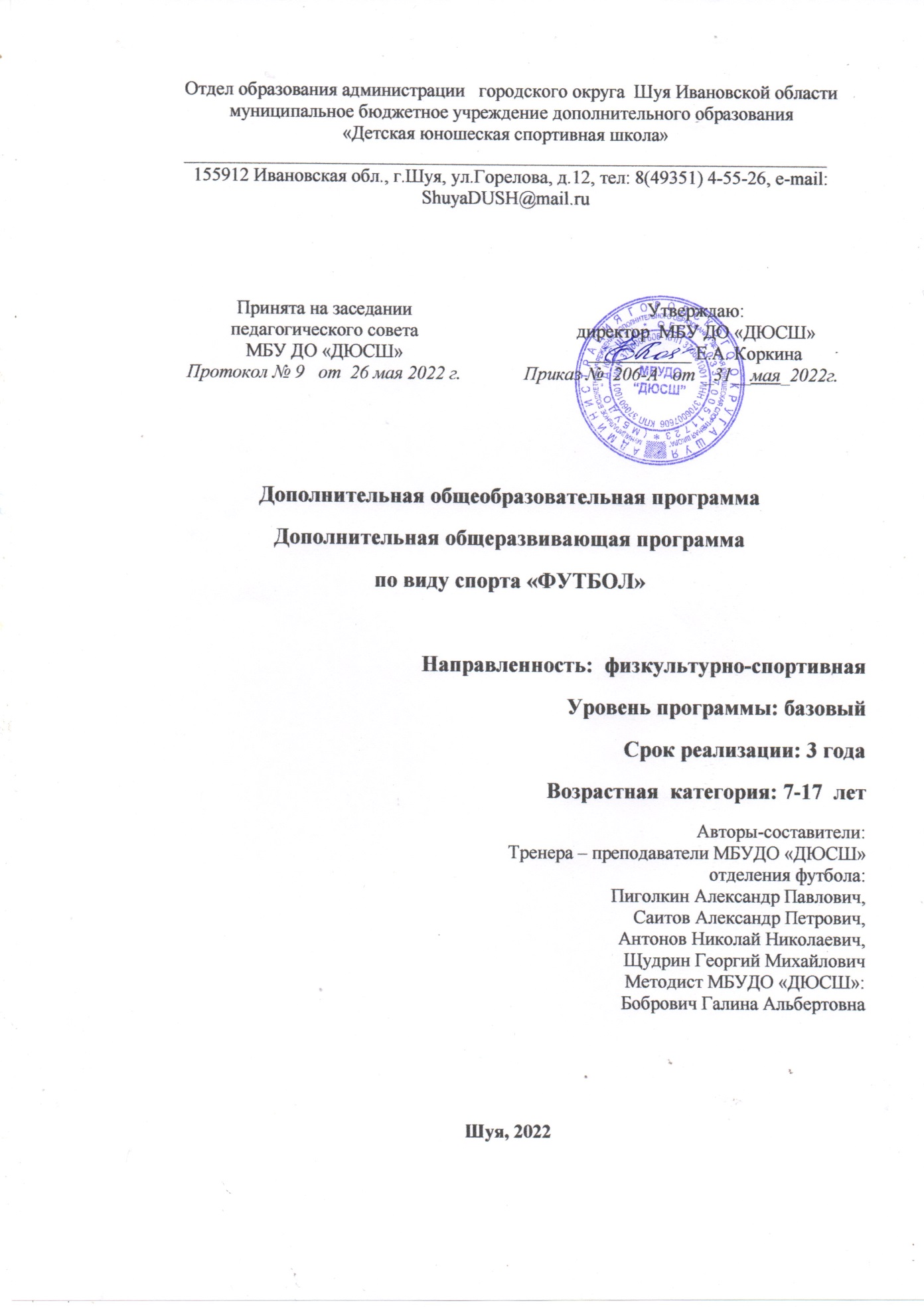 Содержание:1.Пояснительная запискаДополнительная общеобразовательная общеразвивающая программа по футболу 1, 2, 3 года обучения разработана как совокупность мер, планов, действий на основе следующих нормативно-правовых актов:Федеральный закон Российской Федерации от 29.12.2012 г. № 273 - ФЗ «Об образовании в Российской Федерации»;Приказ Министерства просвещения Российской Федерации от 09.11.2018 г. №196 «Об утверждении Порядка организации и осуществления образовательной деятельности по дополнительным общеобразовательным программам»;постановление Главного государственного санитарного врача РФ от 28.09.2020 №28 «Об утверждении санитарных правил СП 2.4 3648-20» Санитарно эпидемиологические требования к организациям воспитания и обучения, отдыха и оздоровления детей и молодежи»;Устав МБУ ДО «ДЮСШ».Разработка настоящей программы вызвана необходимостью создания определённой методической основы для подготовки футболистов в условиях учреждения дополнительного образования. В программе учтены современные требования общества и нормативно-правовой базы, а так же обобщён накопленный опыт тренеров-преподавателей.Футбол – игра миллионов, и основное её достоинство – доступность.Любой желающий может принять в ней участие, даже не обладая специальной подготовкой. К тому же при умелом применении эта игра хорошо развивает наряду с физическими и интеллектуальные способности.        В последние десятилетия футбол стал всё больше завоёвывать популярность по сравнению с другими видами спорта. Доступность и увлекательность, высокая эмоциональность, многообразие двигательных действий и значительные функциональные нагрузки позволяют использовать данную спортивную игру как одно из средств физического и психологического развития школьников. Кроме того, в сочетании с другими видами физических упражнений футбол и его элементы могут эффективно использоваться в различных формах физической культуры, что позволяет добиваться эффективного решения задач всестороннего развития детей, заложить основу самостоятельной двигательной деятельности. Направленность программы:  физкультурно-спортивная.Актуальность программы в приобщении школьников к здоровому образу жизни, в профилактике асоциального поведения, в создании условий для профессионального самоопределения, творческой самореализации личности ребенка, укреплении психического и физического здоровья детей.Новизна данной программы опирается на понимание приоритетности работы, направленной на развитие интеллекта, морально - волевых и нравственных качеств, коллективных действий. Развитие творческих и коммуникативных способностей учащихся на основе их собственной деятельности также является отличительной чертой данной программы. Такой подход, направленный на социализацию и активизацию собственных способностей, актуален в условиях необходимости осознания себя в качестве личности, способной к самореализации, что повышает самооценку учащегося, и его оценку в глазах сверстников и окружающих.Отличительной особенностью данной программы является то, что она направлена не только на физическое развитие, совершенствование специальных умений и навыков технических и тактических качеств и развитию морально-волевых качеств, но и способствует общему развитию обучающихся. Цели и задачи программыЦель программы: формирование и развитие творческих и спортивных способностей детей, удовлетворение их индивидуальных потребностей в физическом, интеллектуальном и нравственном совершенствовании.Задачи:укрепление здоровья обучающихся;формирование культуры здорового и безопасного образа жизни;формирование навыков адаптации к жизни в обществе;выявление и поддержка детей, проявивших выдающиеся способности в спорте.Выполнение задач поставленных программой предусматривает:систематическое проведение занятий	 в условиях учреждения дополнительного образования или на базе общеобразовательных школ города;выполнение учебного плана, приёмных и переводных контрольных нормативов;регулярное участие в соревнованиях;осуществление восстановительно-профилактических мероприятий;просмотр учебных видеофильмов, видеозаписей соревнований по футболу;привитие юным спортсменам навыков соблюдения спортивной этики, организованности, дисциплины, преданности своему коллективу;чёткую организацию учебно-тренировочного процесса, с использованием новых технологий и передовой практики, как важнейших условий совершенствования спортивного мастерства;привлечение родительского актива к участию в организации учебно-воспитательной работы учреждения.Адресат программыДополнительная общеобразовательная (общеразвивающая) программа по футболу предназначена для обучающихся:с 7 до 17 лет - базовый уровень подготовки – 1, 2, 3 год обучения.На обучение по программе зачисляются учащиеся общеобразовательных школ, желающие заниматься спортом и не имеющие медицинских противопоказаний к занятиям футболом. Группы формируются с учетом возраста обучающихся.Формы и режим реализации  программыУровень программы: базовыйСрок освоения программы: 3 года.Объем программы.Программа рассчитана на 36 учебных недель, летний период работа по индивидуальным планам. Режим тренировочной работы в группах 1, 2, 3 года обучения составляет 6 часов в неделю (3 раза по 2 часа), составляет 216 часов в год.Форма обучения очная.Основными формами занятий являются:групповые занятия;комплексные учебно-тренировочные занятия;просмотр учебных видеофильмов;контрольные испытания;участие в соревнованиях по футболу;участие в городских спортивно-массовых мероприятиях.Режим занятий:	3 раза в неделю по 2 часа с обязательным 15-минутным перерывом после 45 минут занятий.Занятия могут проводиться в любой день недели, включая воскресные дни. Занятия для несовершеннолетних обучающихся в учреждении начинаются не ранее 8.00 часов утра и заканчиваются не позднее 20.00 часов.Наполняемость в учебной группе 1,2, 3 года обучения -15 – 20  человекОжидаемые результаты освоения программы Результатом реализации данной программы должно стать:формирование устойчивого интереса к занятиям спортом;формирование широкого круга двигательных умений и навыков;освоение основ техники и тактики по виду спорта футбол;всестороннее гармоничное развитие физических качеств;укрепление здоровья спортсменов;отбор перспективных юных спортсменов для дальнейших занятий по виду спорта футбол.По окончании 1 года обучения учащиеся должныЗнать:- значение правильного режима дня юного спортсмена; - разбор и изучение правил игры в футбол; - роль капитана команды, его права и обязанности;- правила использования спортивного инвентаря.Уметь: - контролировать и регулировать функциональное состояние организма при выполнении физических упражнений, добиваться оздоровительного эффекта и совершенствования физических кондиций; - управлять своими эмоциями; - владеть игровыми ситуациями на поле; - уметь владеть техникой передвижений, остановок, поворотов, а также техникой ударов по воротам.По окончании 2, 3 года обучения учащиеся должныЗнать: - задачи врачебного контроля над занимающимися физической культурой и спортом; - значение и содержание самоконтроля; - дневник самоконтроля; - причины травм на занятиях по футболу и их предупреждение.Уметь: - технически правильно осуществлять двигательные действия избранного вида спортивной специализации, использовать их в условиях соревновательной деятельности и организации собственного досуга;- владеть игровыми ситуациями и достичь высокого уровня специальной подготовки при выполнении сложных приёмов овладения мячом на высокой скорости,- улучшать маневренность и подвижность футболиста в играх,- разрабатывать индивидуальный двигательный режим, подбирать и планировать физические упражнения, поддерживать оптимальный уровень индивидуальный уровень работоспособности;- уметь владеть техникой и тактикой игры в нападении и защите во время игровых ситуаций на поле.Формы контроля и подведения итоговФормы подведения итогов реализации программы:ТестированиеКонтрольно-переводные нормативы по этапам подготовкиСоревнования.Контрольными мероприятиями по оценке уровня освоения дополнительной образовательной программы является сдача контрольно-переводных нормативов.Приемные и контрольно-переводные испытания проводятся в целях:оценки эффективности избранной направленности тренировочного процесса;выявления сильных и слабых сторон в подготовке обучающихся;оценки эффективности средств и методов тренировки в соответствии с установленными контрольными нормативами для выявления динамики развития спортивной формы и прогнозирования спортивных достижений.Тестирование (сдача контрольно-нормативных требований) по общей физической, специальной физической и технической подготовленности, как правило, осуществляется два раза в год, в начале и в конце учебного года, но может увеличено до 3-4 и более раза в год и зависит от особенностей построения годичного цикла.Промежуточное тестирование позволит вносить оперативные коррективы в учебный процесс.Контрольные нормативы по общефизической и специальной подготовкеТестирование по технической программеВажнейшей функцией управления наряду с планированием является контроль технической подготовленности футболистов, определяющий эффективность тренировочной работы с обучающимися на всех этапах подготовки. В процессе тренировочной работы систематически ведется учет подготовленности путем проведения контрольных тестов по технической подготовке. Результаты проведения тестирования оформляются протоколом.Для полевых игроков по технической подготовке: Удары по воротам на точность выполняются по неподвижному мячу правой и левой ногой с расстояния 17 м (мальчики 9 - 12 лет - с расстояния 11 м). Футболисты 10 - 15 лет посылают мяч по воздуху в заданную треть ворот, разделенных по вертикали. Юноши 16 - 17 лет посылают мяч в половину ворот; он должен пересечь линию ворот по воздуху и коснуться земли не ближе, чем в 10 м за воротами. Выполняется по пять ударов каждой ногой любым способом. Учитывается сумма попадания. Ведение мяча, обводка стоек и удар по воротам выполняется с линии старта (30 м от линии штрафной площади), вести мяч 20 м, далее обвести змейкой четыре стойки (первая стойка ставится в 10 м от штрафной площади, а через каждые 2 м ставятся еще три стойки), и не доходя до штрафной площади, забить мяч в ворота. Время фиксируется с момента старта до пересечения линии ворот мячом. В случае, если мяч не будет забит в ворота, упражнения не засчитываются. Даются три попытки. Учитывается результат лучшей попытки. Жонглирование мячом — выполняются удары правой и левой ногой (серединой, внутренней и внешней частями подъема), бедром и головой. Удары выполняются в любой последовательности без повторения одного удара более двух раз подряд. Учитываются только удары, выполненные разными способами, из них не менее раза головой, правым и левым бедром.Примечания:  1. Упражнения по общей физической подготовке выполняются в туфлях без шипов. 2. Упражнения по специальной физической подготовке выполняются в полной игровой форме.2. Учебный план и содержание программного материала2.1.Учебный план для групп 1 года обучения2.2. Учебный план для групп 2,3 года обучения2.3. Содержание программного материалаСодержание программы включает в себя все разделы подготовки футболистов: общую физическую, специальную физическую, техническую, тактическую, психологическую подготовку, приёмные и переводные нормативы, участие в соревнованиях, восстановительные мероприятия. В этих разделах содержатся средства и методы тренировочных занятий, средства и методы восстановления работоспособности, средства и методы контроля за состоянием здоровья спортсменов. А также воспитательная работа.2.3.1.Теоретическая подготовкаФизическая культура и спорт в РоссииМассовый народный характер спорта в России.Физическая культура в системе народного образования. Сеть учреждений дополнительного образования физкультурно-1 спортивной направленности.Единая всероссийская спортивная классификация. Классификационные нормы и требования по футболу.4   Международное спортивное движение. Достижения российских спортсменов. История Олимпийских игр. Выступление российских спортсменов на Олимпийских играх.Развитие футбола в России и за рубежомИстория развития футбола в России.Значение и место футбола в системе физического воспитания.Российские соревнования по футболу. Участие российских спортсменов в международных соревнованиях. Российские и международные юношеские соревнования. Лучшие российские футболисты.4. Современный футбол и пути его дальнейшего развития. Российский футбольный союз, ФИФА, УЕФА.Строение и функции организма человекаКраткие сведения о строении и функциях организма человека.  Ведущая роль центральной нервной системы в деятельности организма.   Влияние занятий физическими упражнениями на организм. Совершенствование функций мышечной и опорно-двигательной систем, органов дыхания, кровообращения под воздействием регулярных занятий физическими упражнениями. Закрепление здоровья, развитие физических способностей, достижение высоких результатов в спорте.Гигиенические знания и навыки. Закаливание. Режим и питание спортсменаОбщие понятия о гигиене. Личная гигиена. Гигиеническое значение водных процедур.Гигиенические основы режима учебы, отдыха, занятий спортом. Режим дня и его значение для юного спортсмена.Закаливание и его значение для повышения работоспособности и увеличения сопротивляемости организма к простудным заболеваниям. Роль закаливания в занятиях спортом. Гигиенические основы, средства закаливания и методика их применения.Питание. Понятие о калорийности и усвояемости пищевых продуктов. Витамины.5. Примерные суточные нормы для футболистов в зависимости т возраста, объема и интенсивности тренировочных занятий и соревнований.6. Вредное влияние употребления алкоголя и курения на здоровье и работоспособность спортсмена.Врачебный контроль и самоконтрольВрачебный контроль при занятиях футболом. Значение и содержание самоконтроля. Объективные и субъективные данные самоконтроля. Дневник самоконтроля.Понятие о «спортивной форме», утомлении, переутомлении. Значение активного отдыха для спортсмена.Спортивный травматизм. Причины травм и их профилактика применительно к занятиям футболом. Оказание первой доврачебной помощи.Спортивный массаж. Основные приемы массажа и их применение. Противопоказания.Физиологические основы спортивной тренировкиМышечная деятельность как необходимое условие физического развития, нормального функционирования организма, поддержания здоровья и работоспособности.Тренировка как процесс формирования двигательных навыков и расширения функциональных возможностей организма.Физиологические закономерности и фазы формирования двигательных навыков.Физиологические причины утомления. Восстановление работоспособности организма после различных по объему и интенсивности тренировочных нагрузок.Общая и специальная физическая подготовкаЗначение всесторонней физической подготовки для укрепления здоровья, повышения функциональных возможностей органов и систем и воспитания двигательных качеств (силы, быстроты, выносливости, гибкости, ловкости) спортсмена.Характеристика средств общей и специальной физической подготовки, применяемых в тренировочных занятиях с юными футболистами.Взаимосвязь между развитием основных двигательных качеств.Утренняя зарядка, разминка перед тренировкой и игрой, индивидуальные занятия.5 Основные требования по физической подготовке, предъявляемые к юным футболистам различного возраста. Контрольные упражнения и нормативы. Место и роль тестирования по контрольным нормативам в решении задач по всесторонней физической подготовке юных спортсменов.Техническая подготовкаПонятие о спортивной технике. Взаимосвязь технической, тактической и физической подготовки футболистов. Классификация и терминология технических приемов.Высокая техника владения мячом - основа спортивного мастерства в футболе. Качественные показатели индивидуальной техники владения мячом - рациональность и быстрота выполнения технических приемов, эффективность применения в конкретных игровых условиях. Анализ выполнения различных технических приемов и эффективности их применения: ударов по мячу ногами и головой, остановок, ведения, обводки и обманных движений (финтов), передачи, отбора, вбрасывания мяча, основных технических приемов игры вратаря.Основные недостатки в технике футболистов и пути их устранения.Контрольные упражнения и нормативы по технической подготовке для юных футболистов.Тактическая подготовка1.Понятие о стратегии, системе, тактике и стиле игры в футбол.2.Характеристика и анализ тактических вариантов игры с различной расстановкой игроков.3. Тактика отдельных линий и игроков команды (вратаря, защитников, полузащитников, нападающих). Коллективная и индивидуальная игра, их сочетание. Перспективы развития тактики игры.4.  Тактика игры в нападении: высокий темп атаки, атака «атакующим фронтом», скоростное маневрирование в глубину обороны противника или по фронту в чужую зону, с переменой местами, усиление темпа атаки в ее завершающей фазе, использование скоростной обводки, реальных возможностей для обстрела ворот. Атакующие комбинации флангом и центром.Тактика игры в защите: «зона», «персональная опека», комбинированная оборона, создание численного преимущества в обороне, закрывание всех игроков атакующей команды в зоне мяча, соблюдение принципов страховки и взаимостраховки (расположение игроков). Тактика отбора мяча. Создание искусственного положения «вне игры».Тактические комбинации в нападении и защите при выполнении ударов: начальном от ворот, угловом, свободном, штрафном, при вбрасывании мяча из-за боковой линии.Зависимость тактического построения игры от различных факторов. Значение тактических заданий футболистам на игру и умение играть по плану-заданию. Разбор по БУО и видеоматериалам техники и тактики игры футболистов высокой квалификации.Воспитание морально-волевых качеств спортсмена. Психологическая подготовкаМоральные качества, необходимые для успешных занятий спортом.Понятие о психологической подготовке футболиста. Значение развития волевых качеств и психологической подготовки для повышения спортивного мастерства.	Основные методы развития волевых качеств и совершенствования психологической подготовки футболистов в процессе спортивной тренировки.Непосредственная индивидуальная психологическая подготовка футболиста к предстоящим соревнованиям.	Основы методики обучения и тренировкиПонятие об обучении и тренировке (совершенствовании) как  едином педагогическом процессе.Методы словесной передачи знаний и руководства действиями обучающихся.Методы обучения технико-тактическим действиям, их совершенствования: демонстрация (показ), разучивание действий по частям и в целом, анализ выполнения, разработка вариантов, творческие задания.Методы выполнения упражнений для развития физических качеств:  повторный,  переменный,  интервальный,  равномерный,	Тесная взаимосвязь физической, технической и тактической подготовки юных футболистов, единство процесса их совершенствования.6.	Систематическое участие в соревнованиях – важнейшее условие непрерывного роста и совершенствования технической и тактической подготовленности.Основная форма организации и проведения учебно-тренировочных занятий - урок. Понятие о построении урока, комплексных и тематических занятиях.Индивидуальная, групповая и командная тренировка.Планирование спортивной тренировки и учетРоль и значение планирования как основы управления процессом тренировки. Перспективное и оперативное планирование.Периодизация учебно-тренировочного процесса в годичном цикле. Сроки, задачи и средства их выполнения но этапам и периодам.Индивидуальные планы тренировки.Методы контроля за уровнем подготовленности спортсменов.Значение, содержание и ведение дневника тренировки спортсмена.Учет работы: предварительный, текущий, итоговый.Установка перед игрой и разбор проведенной игрыЗначение предстоящей игры и особенности турнирного положения команды.Сведения о сопернике: тактика игры команды и отдельных звеньев, сильные и слабые стороны игры, примерный состав, характеристика игроков.Определение состава своей команды. Тактический план предстоящей игры. Задания отдельным игрокам и звеньям. Возможные изменения тактического плана в процессе игры. Руководящая роль капитана. Использование перерыва для отдыха и исправления допущенных в игре ошибок.Разбор проведенной игры. Анализ игры всей команды, отдельных звеньев, игроков. Положительные и отрицательные моменты в игре, связанные с выполнением заданий. Причины успеха или невыполнения заданий. Проявление морально-волевых качеств.Места занятий, оборудование и инвентарьФутбольное поле для проведения тренировок и соревнований, требования к его состоянию. Уход за футбольным полем.Тренировочный городок для занятий по технике, его оборудование.Уход за футбольными мячами, подготовка их к тренировочным занятиям и играм. Подсобное оборудование (щиты, стойки для обводки, кольца-мишени и др.) и его назначение.Требования к спортивной одежде и обуви, уход за ними.2.3.2. Общая физическая подготовкаПрименение средств общей физической подготовки ставит основной задачей укрепление здоровья, общего физического развития занимающихся, укрепление мышц, несущих основную нагрузку, развитие основных двигательных качеств - силы, быстроты, общей и специальной выносливости, координации движений.Средства и упражнения общей физической подготовки должны составлять неотъемлемую часть каждого занятия во всех учебных группах и во все периоды тренировки.Подбор, содержание и дозировка упражнений зависят от уровня физического развития занимающихся, задач тренировочного периода, уровня физической подготовленности, возраста занимающихся и наличия материальной базы.Строевые упражнения - основная стойка, посторенние в колонну и шеренгу по одному самостоятельно и по сигналу учителя на время. Размыкание в колонне и шеренге, на месте и в движении Повороты на месте. Упражнения на формирование осанки, профилактику плоскостопия. Общеразвивающие упражнения с предметом (мяч, скакалка, гимнастическая палка) и без предмета.Разновидности ходьбы (на носках, пятках, внутреннем, внешнем своде стопы, перекатами с пятки на носок, подскоками, в полу-приседе, приседе, широкими шагами, выпадами влево-вправо, с поворотами туловища влево и вправо).Бег в различных направлениях, гладкий, с изменением ширины шага, скорости, приставными шагами, спиной вперед, семенящий, с остановкой по сигналу учителя, с заданием учителя, с предметом в руках.Прыжки на двух и одной ноге на месте, с продвижением вперед, в длину, с высоты 20 см, 30 см. Запрыгивание на гимнастический мат высотой не более 30-40 см.Подвижные игры - «Мяч ловцу», «Два мороза», «Коршун и цыплята», «Салки», «Невод», «Попади в цель», «Пятнашки», «Зайцы в огороде», «Точный расчет», «Лиса и куры», «Метко в цель», «К своим флажкам», «Кто дальше бросит».Подвижные игры специальной направленности, с элементами футбола. Эстафеты - с элементами бега, метания, прыжков, с предметами и без. Лыжная подготовка - переноска и надевание лыж. Ступающий и скользящий шаг без палок и с палками. Повороты переступанием. Подъем и спуски под уклон. Передвижение на лыжах до 1 км. Акробатические и гимнастические упражнения - группировка, перекаты в группировке, лежа на животе и из упора стоя на коленях. Стойка на носках, на одной ноге (на полу и на гимнастической скамейке); ходьба на гимнастической скамейке; перешагивание через мячи; повороты на 90 градусов; ходьба по рейке гимнастической скамейки, шаги с подскоками, приставные шаги, шаг галопом в сторону; комбинации и комплексы общеразвивающих упражнений различной координационной сложности. Спортивные игры по упрощенным правилам - мини-футбол.Общеразвивающие упражнения без предметов. Упражнения для рук и плечевого пояса. Сгибания и разгибания, вращения, махи, отведения и приведения, рывки. Выполнение упражнений на месте и в движении.Упражнения для мышц шеи: наклоны, вращения и повороты головы.Упражнения для туловища. Упражнения для формирования правильной осанки. В различных исходных положениях - наклоны, повороты, вращения. В положении лежа - поднимание и опускание ног, круговые движения одной и обеими ногами, поднимание и опускание туловища.Упражнения для ног: различные маховые движения, приседания на обеих и на одной ноге, выпады, выпады с дополнительными] пружинящими движениями.Упражнения с сопротивлением в парах: повороты и наклоны туловища, сгибание и разгибание рук, перетаскивание, приседания, переноска партнера на спине и на плечах, элементы борьбы в стойке, игры с элементами сопротивления.Общеразвивающие  упражнения с предметами. Упражнения с набивными мячами: поднимание, опускание, наклоны, повороты, перебрасывания с одной руки на другую перед собой, над головой, за спиной, броски и ловля мяча. Упражнения на месте (стоя, сидя, лежа) и в движении. Упражнения в парах, в группах с передачами, бросками и ловлей мяча.Упражнения с гантелями, штангой, мешками с песком: сгибание и разгибание рук, повороты и наклоны туловища, поднимание на носки, приседания.Упражнения с короткой и длинной скакалкой: прыжки на одной и обеих ногах, с вращением скакалки вперед и назад, прыжки с поворотами, прыжки в приседе и полуприседе.Упражнения с малыми мячами: броски и ловля мяча после подбрасывания вверх, удара о землю, в стену, на месте, в прыжке, после кувырка в движении.Легкоатлетические упражнения. Бег на 30, 60, 100, 400, 500, 800 м. Кроссы от 1000 до 3000 м, 6- и 12-минутный бег.Прыжки в длину и в высоту с места и с разбега. Тройной прыжок с места и с разбега. Многоскоки. Пятикратный прыжок с места. Метание малого мяча на дальность и в цель. Метание гранаты с места и с разбега. Толкание ядра.2.3.3. Специальная физическая подготовкаРазвитие гибкости - общеразвивающие упражнения с широкой амплитудой движения. Упражнения с помощью партнера (пассивные наклоны, отведения ног, рук до предела, полушпагат, шпагат), упражнения с гимнастической палкой или сложенной вчетверо скакалкой: наклоны, повороты туловища с различными положениями предметов (вверх, вниз, за голову, за спину); перешагивание, перепрыгивание, «выкруты» и круги. Упражнения на гимнастической стенке, гимнастической скамейке.Развитие быстроты - повторный бег по дистанции 10-15 м, со старта и сходу с максимальной скоростью от 10 до 30 м. Бег по наклонной плоскости вниз.Развитие ловкости - разнонаправленные движения рук и ног, кувырки вперед, в стороны с места. Стойка на лопатках. Упражнения в равновесии. Жонглирование двумя-тремя теннисными мячами руками, жонглирование правой и левой ногой (серединой, внутренней и внешней частями подъема, бедром). Метание мячей в неподвижную цель, метание после кувырков, перекатов.Развитие силы - упражнения с преодолением собственного веса, подтягивание из виса, отжимание в упоре, приседание на одной и двух ногах. Лазанье по канату, лестнице. Перетягивание каната. Упражнения с набивными мячами.Развитие выносливости - равномерный и переменный бег да 500 м, дозированный бег по пересеченной местности. Ходьба на лыжах с подъемами и спусками. Упражнения для развития быстроты. Упражнения для развития стартовой скорости по сигналу, рывки на 5-10 м из различных исходных положений: стоя лицом, боком, спиной к стартовой линии, из приседа, широкого выпада, из положения сидя, лежа, из медленного бега, подпрыгивания, бега на месте. Эстафеты с элементами старта. Подвижные игры типа «День и ночь», «Вызов», «Вызов номеров», «Рывок за мячом» и т.п. Стартовые рывки к мячу с последующим ударом по воротам, в соревнованиях с партнером за владение мячом.Упражнения для развития дистанционной скорости. Ускорение под уклон 3-5°. Бег змейкой между расставленными в разных положениях стойками, неподвижными или медленно передвигающимися партнерами. Бег прыжками. Эстафетный бег. Обводка препятствий на скорость. Переменный бег на дистанции 100-1 150 м (15-20 м с максимальной скоростью, 10-15 м медленно). То же с ведением мяча. Подвижные игры типа «Салки по кругу»,  «Бегуны», «Сумей догнать» и т.п.Упражнения для развития скорости переключения с одного действия на другое. Бег с быстрым изменением способа передвижения (с обычного - на бег спиной вперед, боком приставным шагом прыжками и т.д.). Бег с изменением направления (до 180°). Бег с изменением скорости (резкое замедление или остановка после быстрого бега, после чего новый рывок в заданном направлении и т.п.). «Челночный» бег: 2x10, 4x5, 4x10, 2x15 м и т.п. «Челночный» бег с изменением способа передвижения. Бег с «тенью» (повторение движений партнера, выполняющего бег с максимальной скоростью с изменением направления). То же с ведением мяча. Выполнение различных элементов техники в быстром темпе. Для вратарей: рывки на 5-15 м из стойки вратаря из ворот на перехват или отбивание высоко летящего мяча, на прострел мяча. Из положения приседа, широкого выпада, сидя, лежа - рывки на 2-3 м с последующей ловлей или отбиванием мяча. Упражнения в ловле мячей, пробитых по воротам. Упражнения в ловле теннисного мяча. Игра в баскетбол по упрощенным правилам.Упражнения для развития скоростно-силовых качеств. Приседания с отягощением (гантели, набивные мячи, мешки с песком, диск от штанги, штанга для подростков, или юношеская, весом от 40 до 70% веса спортсмена) с последующим быстрым выпрямлением. Подскоки и прыжки после приседа с отягощением и без. Прыжки на одной и обеих ногах с продвижением, с преодолением препятствий. То же с отягощением. Прыжки по ступенькам с максимальной скоростью. Прыжки в глубину. Спрыгивание с высоты 40-80 см с последующим прыжком вверх или рывком на 7-10 м. Беговые и прыжковые упражнения, выполняемые в гору, по песку, опилкам, эстафеты с элементами бега, прыжков, переносом тяжестей. Подвижные игры типа «Волк во рву», «Челнок», «Скакуны», «Прыжковая эстафета» и т.п.Вбрасывание футбольного и набивного мяча на дальность. Броски набивного мяча на дальность за счет энергичного маха ногой вперед. Удар по мячу ногой и головой на силу в тренировочную стенку, батут, ворота, удары на дальность. Толчки плечом партнера. Борьба за мяч. Для вратарей. Из упора стоя у стены одновременное и попеременное сгибание и разгибание рук в лучезапястных суставах, то есть с отталкиванием от стены ладонями и пальцами. В упоре лежа передвижение на руках вправо, влево, по кругу (носки ног на месте), хлопки ладонями из упора лежа. Упражнения для кистей рук с гантелями и кистевыми амортизаторами, сжимание теннисного мяча. Многократное повторение упражнения в ловле и бросках набивного мяча от груди двумя руками (с акцентом на движение кистей и пальцев). Броски футбольного и набивного мячей одной рукой на дальность. Упражнения в ловле и бросках набивных мячей, бросаемых партнерами с разных сторон. Серии прыжков (по 4-8) из стойки вратаря в стороны толчком обеими ногами. То же с приставными шагами, с отягощением.Упражнения для развития специальной выносливости. Повторное выполнение беговых и прыжковых упражнений. То же с ведением мяча. Переменный бег с несколькими повторениями в серии. Кроссы с переменной скоростью.Многократное повторение специальных технико-тактических упражнений (например, повторные рывки с мячом с последующей  обводкой нескольких стоек и ударом по воротам, с увеличением длины рывка, количества повторений и сокращением интервалов отдыха между рывками).Игровые упражнения с мячом большой интенсивности, тренировочные игры увеличенной продолжительности. Игры с уменьшенным по численности составом.Для вратарей. Повторное непрерывное выполнение в течение  5-12 мин ловли мяча с отбиванием, ловли мяча с падением при выполнении ударов по воротам с минимальными интервалами тремя-пятью игроками.Упражнения для развития ловкости. Прыжки с разбега толчком  одной и обеими ногами, доставая высоко подвешенный мяч руками, головой, ногой. То же с поворотом в прыжке на 90-180°. Прыжки вверх с поворотом и имитацией удара головой или ногой. Прыжки с места и с разбега с ударом головой по мячам, подвешенным  на разной высоте. Кувырки вперед и назад, в сторону через правое и левое плечо. Держание мяча в воздухе (жонглирование), чередуя удары различными частями стопы, бедром, головой. Ведение мяча головой. Парные и групповые упражнения с ведением мяча, обводкой стоек, обманными движениями. Эстафеты с элементами акробатики. Подвижные игры типа «Живая мишень», «Салки мячом», «Ловля парами» и т.п.Для вратарей. Прыжки с короткого разбега, доставая высоко подвешенный мяч руками, кулаком. То же с поворотом до 180°. Упражнения в различных прыжках с короткой скакалкой. Прыжки с поворотами с использованием подкидного трамплина. Переворот сторону с места и с разбега. Стойка на руках. Из стойки на руках кувырок вперед. Кувырок назад через стойку на руках. Переворот вперед с разбега. 2.3.4. Техническая подготовка.Вбрасывание мяча руками на дальность и в коридор шириной 2 м, удары по мячу (неподвижному, движущемуся) правой, левой ногой. Удары по воротам. Передвижения: обычным, приставным шагом, с ведением мяча ногой, остановка мяча только правой или только левой ногой, обманные движения, отбор мяча, удар по мячу головой. Игра в футбол по упрощенным правилам, подвижные игры в форме эстафет с использованием элементов и приемов техники владения мячом. Подвижные игры с элементами футбола.Техника передвижения. Бег: обычный, спиной вперед, скрестным и приставным шагом, по прямой и дугами, с изменением направления и скорости. Различное сочетание приемов бега с прыжками, поворотами и резкими остановками.Прыжки: вверх, вверх вперед, вверх назад, вверх влево, вверх вправо, толчком двумя ногами с места, толчком одной и двумя ногами с разбега.Для вратарей - прыжки в сторону с падением перекатом.Повороты: переступанием, прыжком, на опорной ноге, в стороны и назад, на месте и в движении.Остановки во время бега выпадом и прыжком.Удары по мячу ногой. Удары внутренней стороной стопы, внутренней и средней частью подъема, по неподвижному мячу и катящемуся (навстречу, от игрока, справа или слева).Выполнение ударов после остановки, рывков, ведения, обманных движений, посылая мяч низом и верхом, на короткое и среднее расстояние.Удары на точность: в определенную цель на поле, в ворота, в ноги партнеру, на ход движущемуся партнеру.Удары внутренней, средней, внешней частями подъема, внутренней частью стопы по прыгающему и летящему мячу. «Резаные» удары по неподвижному и катящемуся мячу. Удары носком и пяткой. Удары с полулета. Удары правой и левой ногой.Выполнение  ударов   на  точность  и  силу  после  остановки   мяча, ведения и рывков на короткое, среднее или дальнее расстояние (с различным направлением и траекторией полета). Удары по мячу ногой в единоборстве, с пассивным и активным сопротивлением.Удары по мячу головой. Удары серединой лба без прыжка и в прыжке, с места и с разбега, по летящему навстречу мячу. Удары на точность в определенную цель на поле, в ворота, партнеру.Удары средней и боковой частью лба без прыжка и в прыжке по летящему с различными скоростями и траекториями мячу. Удары на точность вниз и верхом, вперед и в стороны, на короткое и среднее расстояния. Удары головой по мячу в единоборстве с пассивным и активным сопротивлением.Остановка мяча. Остановка подошвой и внутренней стороной стопы катящегося и опускающегося мяча - на месте, в движении вперед и назад. Остановка летящего навстречу мяча внутренней стороной стопы, бедром, грудью.Остановка с переводом в стороны, подготавливая мяч для последующих действий и закрывая его туловищем от соперника.Остановка мяча подошвой и внутренней стороной стопы катящегося и опускающегося мяча с переводом в стороны и назад (в зависимости от расположения игроков противника и создавшейся игровой обстановки). Остановка грудью летящего мяча с переводом, остановка опускающегося мяча бедром и лбом.    Остановка изученными способами мячей, катящихся или летящих с различной скоростью и траекторией, с разных расстояний направлений, на высокой скорости с последующим ударом или рывком.Ведение мяча. Ведение внутренней и внешней частью подъема. Ведение правой, левой ногой и поочередно, по прямой и по кругу, с изменением направления движения, между стоек и движущихся партнеров, с изменением скорости, с выполнением ускорений и рывков, не теряя контроль над мячом.Ведение мяча внешней и средней частями подъема, носком и внутренней стороной стопы. Ведение всеми изученными способами с увеличением скорости, с выполнением рывков и одновременно контролируя мяч, с обводкой движущихся и противодействующих соперников, затрудняя для них подступы к мячу, закрывая мяч телом.Обманные движения (финты). «Уход» выпадом (при атаке противника спереди, умение показать туловищем движение в одну сторону и уйти с мячом в другую). «Остановка» мяча (после замедления бега и ложной попытки остановить мяч ногой, выполнение рывка с мячом).«Удар» по мячу (имитация удара по мячу ногой и уход с ним в сторону от соперника).Обманные движения «уход» выпадом и переносом ноги через мяч. Финты «ударом ногой» с убиранием мяча под себя и с пропусканием мяча партнеру. Финты «ударом головой». Обманные движения «остановка во время ведения с наступанием и без наступания на мяч подошвой», «после передачи мяча партнером с пропусканием мяча».Выполнение обманных движений в единоборстве с пассивным и активным сопротивлением.Отбор мяча. Отбор мяча при единоборстве с соперником на месте, в движении навстречу, сбоку, применяя выбивание мяча ногой в выпаде.Отбор мяча при единоборстве с соперником ударом и остановкой мяча ногой в широком выпаде (полушпагат и шпагат) и в подкате.Вбрасывание мяча руками из-за боковой линии. Вбрасывание с места из положения ноги вместе, с шага. Вбрасывание мяча на точность: в ноги или на ход партнеру.Вбрасывание из различных исходных положений с места и после разбега. Вбрасывание мяча на точность и  дальность.Техника игры вратаря. Основная стойка вратаря. Передвижение в воротах без мяча в сторону скрестным, приставным шагом и скачками.Ловля двумя руками снизу, сверху, сбоку катящегося и летящего с различной скоростью и траекторией полета мяча. Ловля мяча на месте, в движении, в прыжке, без падения и с падением. Ловля мяча на выходе.Отбивание ладонями и пальцами мяча, катящегося и летящего   стороне от вратаря, без падения и с падением. Отбивание мяча кулаком на выходе без прыжка и в прыжке.Перевод мяча через перекладину ладонями  (двумя,  одной), в прыжке.Броски мяча одной рукой сверху, снизу на точность и дальность.Выбивание мяча с земли и с рук на точность и дальность.2.3.5. Тактическая подготовка.Индивидуальные действия. Правильный выбор позиции по отношению к опекаемому игроку и противодействие получению им мяча, т.е. осуществление «закрывания». Выбор момента и способа действия (удар или остановка) для перехвата мяча. Умение оценить игровую ситуацию и осуществить отбор мяча изученным способом. Противодействие маневрированию т.е. осуществление «закрывания» и создания препятствий сопернику в получении мяча. Совершенствование в перехвате мяча. Применение отбора мяча изученными способами в зависимости от игровой обстановки. Противодействие передаче, ведению и удару по воротам.Групповые действия. Противодействие комбинации «стенка».  Взаимодействие игроков при розыгрыше противником стандартных комбинаций. Взаимодействия в обороне при равном соотношении сил и при численном преимуществе соперника, осуществляя правильный выбор позиции и страховку партнера. Организация противодействия комбинациям «стенка», «скрещивание»,  «пропуск мяча». Взаимодействия в обороне при выполнении противником стандартных комбинаций. Организация и построение «стенки». Комбинации с участием вратаря.Командные действия. Выполнение основных обязательных действий в обороне на своем игровом месте, согласно избранной тактической системе в составе команды. Организация обороны по принципу персональной и комбинированной защиты. Выбор позиций и взаимодействия игроков при атаке противника флангом и через центр.Тактика вратаря. Умение выбрать правильную позицию в воротах при различных ударах в зависимости от угла удара, разыгрывать удар от своих ворот, ввести мяч в игру (после ловли) открывшемуся партнеру, занимать правильную позицию при угловом, штрафном и свободном ударах вблизи своих ворот.2.3.5. Восстановительные мероприятияПовышение объёма и интенсивности тренировочных нагрузок характерны для современного спорта. Освоению высоких тренировочных нагрузок способствуют специальные восстановительные мероприятия.В нашей стране разработана система восстановительных мероприятий при тренировках с высокими нагрузками для спортсменов высшей квалификации. Отдельные положения этой системы могут быть использованы при организации восстановительных мероприятий в спортивных школах.Восстановительные мероприятия делятся на 4 группы средств: педагогические, психологические и медико-биологические.Педагогические средства являются основными, так как при рациональном построении тренировки остальные средства восстановления оказываются неэффективными. Педагогические средства предусматривают оптимальное построение одного тренировочного 	занятия, способствующего стимуляции восстановительных процессов, рациональное построение тренировок в микроцикле и на отдельных этапах тренировочного цикла.Специальные психологические воздействия, обучение приёмам психорегулирующей тренировки осуществляют квалифицированные психологи. Однако в спортивных школах возрастает роль тренера - преподавателя, в управлении свободным временем учащихся, в снятии эмоционального напряжения и т. д. (эти факторы оказывают значительное влияние на характер и течение восстановительных процессов).Гигиенические средства восстановления детально разработаны.Это требования к режиму дня, труда, учебных занятий, отдыха, питания. Необходимо обязательное соблюдение гигиенических требований к местам занятий, бытовым помещениям, инвентарю.Медико-биологическая группа восстановительных средств включает в себя рациональное питание, витаминизацию, физиотерапевтические средства восстановления.Дополнительное введение витаминов осуществляется в зимне-весенний период, а так же в период напряжённых тренировок.2.4. Методическое обеспечение программыИзучение программного материала по всем разделам программы, проводится в форме теоретических, учебно-тренировочных занятий и соревнований.Теоретические занятия могут проводиться в форме лекций и бесед с демонстрацией наглядных пособий и показом учебных фильмов. Для спортсменов младшего возраста теоретический материал следует преподносить в популярной и доступной форме в виде бесед (не более 15-20 мин), включенных в комплексное занятие.При проведении учебно-тренировочных занятий важно соблюдать последовательность в нарастании объёма и интенсивности физических нагрузок, сложности и трудности упражнений. Главное внимание в занятиях с группами подростков и новичков должно уделяться разносторонней физической подготовке, укреплению здоровья, изучению отдельных технических и тактических приёмов.Особенно важно уделять особое внимание общей физической подготовке в учебно-тренировочных занятиях с юными спортсменами, так как она лежит в основе специальной физической подготовки и создаёт базу для наиболее быстрого овладения технико-тактическим мастерством. Всесторонняя физическая подготовка не должна терять своего значения на протяжении всех лет тренировки, являясь важным аспектом тренировочного процесса.При планировании тренировочных нагрузок рекомендуется придерживаться определённой последовательности во владении техническими и тактическими приёмами и в распределении нагрузки.В подготовительном периоде в большом объёме применяются упражнения для развития физических качеств, а так же отработка отдельных приёмов и комбинаций.В основном периоде большее внимание уделяется повышению уровня тренированности и достижению занимающимися спортивной формы, тренировки проводятся не к будущим соревнованиям (по времени и форме). Основное внимание уделяется совершенствованию технической, тактической и психологической подготовке.Тренировки переходного периода строятся в плане снижения уровня тренированности, путём применения широкого круга средств ОФП, что одновременно способствует реабилитации процессов утомления головного мозга.Большой объём специальных нагрузок вызывает некоторое утомление клеток головного мозга, чему способствует и наличие астенических эмоций, вызванных опасением получения сильного удара. Эмоциональное построение тренировочного процесса с широким использованием подвижных и спортивных игр, эстафет, а так же введение элементов игры, соревнования в основной части занятий способствует снижению влияния астенических эмоций.Участие в соревнованиях является важнейшим моментом в процессе подготовки спортсменов, так как в ходе их проявляются все стороны подготовки, а так же и ошибки, которые не всегда можно увидеть в процессе тренировок.Уровень соревнований должен соответствовать уровню психологической, физической, технической и тактической подготовок и органически вплетаться в тренировочный процесс.По окончанию соревнований необходимо сделать анализ результатов выступления всех участников соревнований, указав на допущенные ошибки и наметить пути их исправления.Учебно-тренировочные занятия по футболу проводятся в форме комплексных занятий, с использованием материала различных отделов программы в комплексе.Примерная схема расположения материала в комплексных занятиях:1-й вид комплексного занятия  для решения задач физической, технической и тактической подготовки:Подготовительная часть1.1.Упражнения общей разминки.1.2.Упражнения специальной разминки.           2. Основная часть                  2.1. Упражнения на быстроту и ловкость.2.2. Упражнения на совершенствование основных физических качеств.2.3. Технико-тактические упражнения.2.4.Тренировка или упражнения на выносливость.3.Заключительная часть3.1. Упражнения для расслабления мышечного аппарата.3.2.Дыхательные упражнения.2-й вид комплексного занятия  для решения задач физической и технической подготовки:1.Подготовительная часть1.1.Общеразвивающие упражнения.1.2.Упражнения на ловкость и гибкость.           2. Основная часть                  2.1. Изучение техники бокса.2.2. Упражнения, направленные на развитие быстроты.2.3. Совершенствование основных физических качеств.3.Заключительная часть3.1. Подвижные и / или спортивные игры.3.2. Упражнения для расслабления мышечного аппарата. 3-й вид комплексного занятия  для решения задач физической, технической и тактической подготовки:1.Подготовительная часть1.1.Различные специальные упражнения.1.2.Упражнения беговые и прыжковые.           2. Основная часть                  2.1. Изучение технических приемов.2.2. Упражнения, направленные на развитие координационных навыков.2.3.Изучение или совершенствование тактических навыков.3.Заключительная часть3.1. Упражнения для расслабления мышечного аппарата.2.5.Воспитательная работаГлавной задачей в занятиях с юными спортсменами является воспитание высоких моральных качеств, преданности России, чувства коллективизма, дисциплинированности и трудолюбия. Важную роль в нравственном воспитании юных спортсменов играет непосредственно спортивная деятельность, которая представляет большие возможности для воспитания всех этих качеств. Формирование высокого чувства ответственности перед обществом, гражданской направленности и нравственных качеств личности юных спортсменов должно осуществляться одновременно с развитием его волевых качеств.Воспитание дисциплинированности следует начинать с первых занятий. Строгое соблюдение правит тренировки и участия в соревнованиях, четкое исполнение указаний	тренера-преподавателя, отличное поведение на тренировочных занятиях, в школе и дома. Важно с самого начала спортивных занятий воспитывать спортивное трудолюбие и способность преодолевать специфические трудности, что достигается, прежде всего, систематическим выполнением тренировочных заданий. На конкретных примерах нужно убеждать юного спортсмена, что успех в современном спорте зависит от трудолюбия.План воспитательной работыЦель воспитательной работы: формирование гармонично развитой личности, духовно-нравственное и патриотическое воспитание обучающихся.Задачи:создание условий для успешного развития и совершенствования умственных и физических качеств, развитие творческих способностей каждого воспитанника;формирование патриотических чувств, морально-этических и волевых качеств детей;совершенствование навыков здорового образа жизни;профилактика правонарушений;создание ситуации успеха для каждого юного спортсмена.3.Организационно-педагогические условия реализации программы3.1. Условия реализации программыИспользуемая материально-техническая база МБУ ДО «ДЮСШ» и спортивных залов общеобразовательных учреждений:наличие спортивного зала;наличие оборудования и спортивного инвентаря.3.2.Перечень оборудования и спортивного инвентаря
3.3. Кадровое обеспечениеУчебно-тренировочную и воспитательную работу осуществляют 4 штатных тренера-преподавателя, имеющие высшее педагогическое образование, квалификацию «педагог по физической культуре».3.4. Учебно-информационное обеспечениеИспользуемая литератураФутбол - твоя игра \ С.Н. Андреев. - М.: Просвещение, 2012.Андреев С.Н. Играйте в мини-футбол. - М.: Российский спорт, 2009. - 47 стр.Швыков И.А., Футбол в школе. - М.: Тера-Спорт, Олимпия Пресс, 2012.Современная система спортивной подготовки \ Под ред. Ф.П. Суслова, В.Л. Сыча, Б.Н. Шустина. - М.: «СААМ», 2014.Тренировка юных футболистов \ В.В. Варюшкин. - М. : Физкультура, образование и наука, 2007.Мини-фубол (футзал) : Примерная программа для детско-юношеских спортивных школ, специализированных детско-юношеских школ олимпийского резерва С.Н. Андреев, Э.	Г. Алиев, В. С. Левин, К. В. Еременко. - М.: Российский спорт, 2010. - 96 с.Андреев С. Л. Мини-футбол. - М.: ФиС, 2008. - 111 с.Максимеико И.Г. Планирование и контроль тренировочного процесса в спортивных играх. - Луганск: Знание, 2011. - 276 с.Филин В.П., Фомин И.А. Основы юношеского спорта. - М.: ФиС, 2013.-255 с.Юный футболист: Учеб. пособие для тренеров / Под общей ред. А.П. Лаптева и А.А. Сучилина. - М.: ФиС, 2013. - 254 с.Богин М.М. Обучение двигательным действиям. - М.: Физкультура и спорт, 2015.Мутко В.Л., Андреев С.Н. , Алиев Э.Г. Мини-футбол-игра для всех - М. Советский спорт, 2008.- 264 стрТюленьков С.Ю. , Федоров А.А. Футбол в зале: система подготовки.- М.: Терра-Спорт,2011.- 86 стр.Академический школьный учебник «Физическая культура» А.П.Матвеев, Просвещение 2012.Интернет-ссылкиhttps://www.futbologika.com/https://www.youtube.com/playlist?list=PLnDHdGFpJ5J3K9E9kIz2ipUzJcFkLKIE6Для родителей и обучающихся:1. Тренировка юных футболистов \ В.В. Варюшкин. - М. : Физкультура, образование и наука, 2007.2.	Допинг-контроль: что нужно знать каждому (Информационные материалы для спортсменов, тренеров, врачей сборных и клубных команд). - М.: Олимпия Пресс, 2012Приложение 1 к дополнительной общеобразовательной (общеразвивающей) программе по футболуКалендарный план - график*ОФП - общая физическая подготовкаСФП - специальная физическая подготовкаТП 1 - техническая подготовкаТП 2 - тактическая подготовкаПриложение 2 к дополнительной общеобразовательной (общеразвивающей) программе по футболуУчебно - тематический план – график 1-го года обучения Место проведения: Спортивный зал, стадион* (указать место)*Занятия на стадионе проводятся Время проведения занятий: по расписанию (внести расписание)Изменения расписания занятий:*соревнования в учебном плане – графике в течение учебного года могут смещаться в зависимости от дат их проведения в  календаре спортивно-массовых мероприятий на учебный годУчебно - тематический план – график  2-го года обучения Место проведения: Спортивный зал, стадион (указать место)Время проведения занятий: по расписанию (внести расписание)Изменения расписания занятий:*соревнования в учебном плане – графике в течение учебного года могут смещаться в зависимости от дат их проведения в  календаре спортивно-массовых мероприятий на учебный годУчебно - тематический план – график  3-го года обучения Место проведения: Спортивный зал, стадион (указать место)Время проведения занятий: по расписанию (внести расписание)Изменения расписания занятий:*соревнования в учебном плане – графике в течение учебного года могут смещаться в зависимости от дат их проведения в  календаре спортивно-массовых мероприятий на учебный год №Наименование раздела стр1.Пояснительная записка31.1Цели и задачи программы41.2Формы и режим реализации программы41.3Ожидаемые результаты освоения программы51.4Формы контроля и подведения итогов62.Учебный план и содержание программного материала72.1Учебный план для групп 1-го года обучения72.2Учебный план для групп 2, 3-го года обучения82.3Содержание программного материала92.3.1.Теоретическая подготовка 92.3.2.Общая физическая подготовка122.3.3Специальная физическая подготовка142.3.4Техническая подготовка162.3.5Тактическая подготовка172.3.6.Восстановительные мероприятия182.4Методическое обеспечение программы182.5Воспитательная работа203.Организационно-педагогические условия реализации программы223.1.Условия реализации программы223.2Перечень оборудования и спортивного инвентаря223.3Кадровое обеспечение223.4Учебно-информационное обеспечениеПриложенияПриложение 1 Календарный план-график24Приложение 2 Учебно-тематический план – график1-го года обучения                          Учебно-тематический план – график 2-го года обучения                         Учебно-тематический план – график 3-го года обучения253344Развиваемое физическое качествоКонтрольные упражнения (тесты)БыстротаБег на 30 м со старта (не более 6,6 с)БыстротаБег на 60 м со старта (не более 11,8 с)БыстротаЧелночный бег 3x10 м (не более 9,3 с)Скоростно-силовые качестваПрыжок в длину с места (не менее 135 см)Скоростно-силовые качестваТройной прыжок (не менее 360 см)Скоростно-силовые качестваПрыжок вверх с места со взмахом руками (не менее 12 см)ВыносливостьБег на 1000 мУпражненияРезультаты Результаты Результаты Для полевых игроков:1. Удар по воротам на точность (число попаданий)6662. Ведение мяча, обводка стоек и удар по воротам (с)---3. Жонглирование мячом (кол-во) раз888№ п/пРаздел  программыКол-во часовВсего часов1.Теоретическая подготовка81.Вводное занятие. Техника безопасности. Физическая культура и спорт в России. Развитие футбола в России.11.Строение и функции организма человека. Гигиена. Закаливание. Режим питания спортсмена11.Врачебный контроль и самоконтроль. Физиологические основы спортивной тренировки.11.Общая и специальная физическая подготовка.11.Техническая и тактическая подготовка.11.Воспитание морально-волевых качеств спортсмена. Психологическая подготовка11.Основы тренировки.11.Места занятий, оборудование и инвентарь12.Общая физическая подготовка762.строевые команды42.акробатические упражнения82.легкоатлетические упражнения202.общеразвивающие упражнения без предметов122.общеразвивающие упражнения с предметами222.спортивные и подвижные игры, эстафеты103Специальная физическая подготовка293упражнения для развития гибкости53упражнения для развития ловкости53упражнения для развития быстроты83упражнения для развития силы53упражнения для развития выносливости64Техническая подготовка754Техника передвижения.204Техника работы с мячом: удары по мячу, ведение, остановка и отбор мяча. Вбрасывание мяча.404Техника игры вратаря.155Тактическая подготовка14Нападение7Защита76Участие в соревнованиях66Контрольно-переводные нормативы67Медицинское обследование2ИТОГО    216№ п/пРаздел  программыКол-во часовВсего часов1.Теоретическая подготовка81.Вводное занятие. Техника безопасности. Развитие современного футбола в России и других странах.11.Гигиена. Закаливание. Режим питания. 11.Врачебный контроль и самоконтроль. Планирование спортивной тренировки и учет11.Общая и специальная физическая подготовка.11.Техническая и тактическая подготовка.11.Воспитание морально-волевых качеств спортсмена. Психологическая подготовка11.Основы тренировки. Установка перед игрой и разбор проведенной игры22Общая физическая подготовка:502строевые команды42акробатические упражнения62легкоатлетические упражнения122общеразвивающие упражнения без предметов82общеразвивающие упражнения с предметами122спортивные и подвижные игры, эстафеты83Специальная физическая подготовка453упражнения для развития гибкости63упражнения для развития ловкости63упражнения для развития быстроты103упражнения для развития силы63упражнения для развития выносливости103упражнения для развития гибкости74Техническая подготовка654Техника передвижения.154Техника работы с мячом: удары по мячу, ведение, остановка и отбор мяча. Вбрасывание мяча.354Техника игры вратаря.155Тактическая подготовка245Нападение125Защита126Участие в соревнованиях887Восстановительные мероприятия668Контрольно-переводные нормативы889Медицинское обследование22ИТОГО216№ п/пМероприятияСроки выполнения1Беседа	с	воспитанниками 	«Правила внутреннего распорядка обучающихся МБУ ДО «ДЮСШ»сентябрь2Инструктаж по пожарной безопасности и правилам дорожного движениясентябрь январь3Установить распорядок дежурств по уборке мест занятий после тренировкисентябрь-июль4Проведение родительских собранийсентябрь, декабрь, март, июнь5Индивидуальные беседы с родителямипо необходимости6Контроль за успеваемостью обучающихсяпостоянно в течение года7Организация и проведение спортивно-массовых мероприятийсогласно Календарю спортивно-массовых мероприятий8Участие в городских открытых мероприятияхв течение года9Посещение учебно-тренировочных занятий, соревнований, мастер - классов старших воспитанников занятий,в течение года10Встречи с выпускниками ДЮСШ, достигших высоких спортивных результатовв течение года11Традиционные праздники, посвященные знаменательным датампо календарю12Беседа «Правила поведения	 при угрозе террористического акта»октябрь13Беседа: «Осторожно - тонкий лед».Ноябрь, март14Беседа о мерах пожарной безопасности в период новогодних и рождественских праздниковдекабрь15Беседа: «Действия во время непогоды, сильный ветер, метель»январь16Беседа о правилах поведения на водоемах зимой во время оттепелифевраль17Профилактическая беседа о вреде курения и приема алкогольных напитков. Антидопинг.март18Беседа «Профилактика детского травматизма в быту»апрель19Участие в акции «Зажги свечу памяти»май20Организация работы с обучающимися в летний период (школьный летний оздоровительный лагерь и др.)июнь№ п/пНаименованиеЕдиница измеренияКоличество изделийОборудование и спортивный инвентарьОборудование и спортивный инвентарьОборудование и спортивный инвентарьОборудование и спортивный инвентарь1Ворота футбольныекомплект22Мяч футбольныйштук223Флаги для разметки футбольного поляштук64Ворота футбольные, переносные, уменьшенных размеровштук45Стойки для обводкиштук20Дополнительное и вспомогательное оборудование и спортивный инвентарьДополнительное и вспомогательное оборудование и спортивный инвентарьДополнительное и вспомогательное оборудование и спортивный инвентарьДополнительное и вспомогательное оборудование и спортивный инвентарь6Гантели массивные от 1 до 5 кгкомплект37Насос универсальный для накачивания мячейкомплект48Мяч набивной (медицинбол) весом от 1 до 5 кгкомплект39Сетка для переноски мячейштук2Год обученияДата начала реализацииДата окончания реализацииРежим Занятий в неделю / в годКоличество учебных недель/часовРазделы Программы*1 год1 сентября31 мая6 часов в неделю (3 занятия по 2 часа) / 108 занятий в год36 недель /216 часов вгодТеоретическая подготовка, ОФП, СФП, ТП 1, ТП 2. Участие в соревнованиях. Контрольно-переводные нормативы2 год1 сентября31 мая6 часов в неделю (3 занятия по 2 часа) / 108 занятий в год36 недель  /216 часов вгодТеоретическая подготовка, ОФП, СФП,  ТП 1, ТП 2. Участие в соревнованиях. Восстановительные мероприятия. Контрольно-переводные нормативы3 год1 сентября31 мая6 часов в неделю (3 занятия по 2 часа) / 108 занятий в год36 недель /216 часов вгодТеоретическая подготовка, ОФП, СФП, ТП 1, ТП 2. Участие в соревнованиях Восстановительные мероприятия. Контрольно-переводные нормативы№ занятияДата проведенияРаздел, тема занятияКол-во часовМесто проведения, адресФорма контроля1Вводное занятие. Инструктаж. Т/Б. Правила игры. Бег. ОРУ. Разминка. О.Ф.П. Индивидуальная работа с мячом. Стойка, передвижения. Кроссовая подготовка.2стадионТекущий контроль2Инструктаж. Терминология футбола. Бег. ОРУ. Разминка. О.Ф.П. Стойка, передвижения. Прыжки, повороты. Игра футбол. 2стадионТекущий контроль3Инструктаж .Бег. ОРУ. Разминка. О.Ф.П. Индивидуальная работа с мячом. Стойка, передвижения. Ускорения, остановка. Кроссовая подготовка.2стадионзачет4Инструктаж. Бег. ОРУ. Разминка. О.Ф.П. Стойка, передвижения. Прыжки, повороты. Ускорения, остановка. Удар по мячу внутренней частью стопы. Игра футбол2стадионзачет5Инструктаж. Бег. ОРУ. Разминка. О.Ф.П. Индивидуальная работа с мячом. Стойка, передвижения. Прыжки, повороты. Ускорения, остановка. Удар по мячу внутренней частью стопы. Кроссовая подготовка.2стадионТекущий контроль6Инструктаж. Бег. ОРУ. Разминка. О.Ф.П. Стойка, передвижения. Прыжки, повороты. Ускорения, остановка. Удар по мячу внутренней частью стопы. Удар серединой подъема ноги. Игра футбол2стадионТекущий контроль7Инструктаж. Бег. ОРУ. Разминка. О.Ф.П. Индивидуальная работа с мячом. Стойка, передвижения. Прыжки, повороты. Ускорения, остановка. Удар по мячу внутренней частью стопы. Удар серединой подъема ноги. Кроссовая подготовка.2стадионТекущий контроль8Инструктаж. Бег. ОРУ. Разминка. О.Ф.П. Индивидуальная работа с мячом. Прыжки, повороты. Ускорения, остановка. Удар по мячу внутренней частью стопы. Удар серединой подъема ноги. Игра футбол2стадионТекущий контроль9Инструктаж. Бег. ОРУ. Разминка. О.Ф.П. Удар по мячу внутренней частью стопы. Удар серединой подъема ноги. Учебные, игровые упражнения. Кроссовая подготовка.2стадионТекущий контроль10Контрольные нормативы по ОФП и СФП2стадионзачет11Инструктаж. Бег. ОРУ. Разминка. О.Ф.П. Индивидуальная работа с мячом. Удар по мячу внутренней частью стопы. Удар серединой подъема ноги. Учебные, игровые упражнения. Игра футбол2стадионТекущий контроль12Инструктаж. Бег. ОРУ. Разминка. О.Ф.П. Удар серединой подъема ноги. Учебные, игровые упражнения. Кроссовая подготовка.2стадионТекущий контроль13Инструктаж. Бег. ОРУ. Разминка. О.Ф.П. Индивидуальная работа с мячом. Удар серединой подъема ноги. Учебные, игровые упражнения. Игра футбол2стадионТекущий контроль14Инструктаж. Бег. ОРУ. Разминка. О.Ф.П. Учебные, игровые упражнения. Кроссовая подготовка.2стадионТекущий контроль15Бег. ОРУ. Разминка. О.Ф.П. Индивидуальная работа с мячом. Учебные, игровые упражнения. Игра футбол2стадионТекущий контроль16Инструктаж. Бег. ОРУ. Разминка. О.Ф.П. Индивидуальная работа с мячом. Стойка, передвижения. Прыжки, повороты. Ускорения, остановка. Удар по мячу внутренней частью стопы. Удар серединой подъема ноги. Кроссовая подготовка.2стадионТекущий контроль17Инструктаж. Бег. ОРУ. Разминка. О.Ф.П. Индивидуальная работа с мячом. Прыжки, повороты. Ускорения, остановка. Удар по мячу внутренней частью стопы. Удар серединой подъема ноги. Игра футбол2стадионТекущий контроль18Инструктаж. Бег. ОРУ. Разминка. О.Ф.П. Удар по мячу внутренней частью стопы. Удар серединой подъема ноги. Учебные, игровые упражнения. Кроссовая подготовка.2стадионТекущий контроль19Инструктаж. Бег. ОРУ. Разминка. О.Ф.П. Индивидуальная работа с мячом. Удар серединой подъема ноги. Учебные, игровые упражнения. Игра футбол2стадионТекущий контроль20Инструктаж. Бег. ОРУ. Разминка. О.Ф.П. Индивидуальная работа с мячом. Удар по мячу внутренней частью стопы. Удар серединой подъема ноги. Учебные, игровые упражнения. Игра футбол2стадионТекущий контроль21Инструктаж. Т/Б. Тактика игры. Бег. ОРУ. ОФП. Индивидуальная работа с мячом. Удар по катящемуся мячу: внутренней частью стопы, серединой подъема. Учебные упражнения. Игра футбол. Товарищеские игры.2Спортивный залТекущий контроль22Инструктаж. Т/Б. Тактика игры. Бег. ОРУ. ОФП. Удар по катящемуся мячу: внутренней частью стопы, серединой подъема. Учебные упражнения.2Спортивный залТекущий контроль23Инструктаж. Т/Б. Тактика игры. Бег. ОРУ. ОФП. Индивидуальная работа с мячом. Удар по катящемуся мячу: внутренней частью стопы, серединой подъема. Учебные упражнения. Игра футбол. Товарищеские игры.2Спортивный залТекущий контроль24Инструктаж. Т/Б. Тактика игры. Бег. ОРУ. ОФП. Удар по катящемуся мячу: внутренней частью стопы, серединой подъема. Учебные упражнения.2Спортивный залТекущий контроль25Инструктаж. Т/Б. Тактика игры. Бег. ОРУ. ОФП. Индивидуальная работа с мячом. Удар по катящемуся мячу: внутренней частью стопы, серединой подъема. Учебные упражнения. Игра футбол. Товарищеские игры.2Спортивный залТекущий контроль26Инструктаж. Т/Б. Тактика игры. Бег. ОРУ. ОФП. Удар по катящемуся мячу: внутренней частью стопы, серединой подъема. Учебные упражнения.2Спортивный залТекущий контроль27Инструктаж. Т/Б. Тактика игры. Бег. ОРУ. ОФП. Индивидуальная работа с мячом. Удар по катящемуся мячу: внутренней частью стопы, серединой подъема. Учебные упражнения. Игра футбол. Товарищеские игры.2Спортивный залТекущий контроль28Инструктаж. Т/Б. Тактика игры. Бег. ОРУ. ОФП. Удар по катящемуся мячу: внутренней частью стопы, серединой подъема. Удар по воротам. Остановка мяча. Учебные упражнения.2Спортивный залТекущий контроль29Инструктаж. Т/Б. Тактика игры. Бег. ОРУ. ОФП. Индивидуальная работа с мячом. Удар по катящемуся мячу: внутренней частью стопы, серединой подъема. Удар по воротам. Остановка мяча. Учебные упражнения. Игра футбол. Товарищеские игры.2Спортивный залТекущий контроль30Инструктаж. Т/Б. Тактика игры. Бег. ОРУ. ОФП. Удар по катящемуся мячу: внутренней частью стопы, серединой подъема. Удар по воротам. Остановка мяча. Учебные упражнения.2Спортивный залТекущий контроль31Инструктаж. Т/Б. Тактика игры. Бег. ОРУ. ОФП. Индивидуальная работа с мячом. Удар по катящемуся мячу: внутренней частью стопы, серединой подъема. Удар по воротам. Остановка мяча. Учебные упражнения. Игра футбол. Товарищеские игры.2Спортивный залТекущий контроль32Инструктаж. Т/Б. Тактика игры. Бег. ОРУ. ОФП. Удар по катящемуся мячу: внутренней частью стопы, серединой подъема. Удар по воротам. Остановка мяча. Учебные упражнения. Игра футбол. Товарищеские игры.2Спортивный залТекущий контроль33Инструктаж. Т/Б. Тактика игры. Бег. ОРУ. ОФП. Индивидуальная работа с мячом. Удар по катящемуся мячу: внутренней частью стопы, серединой подъема. Удар по воротам. Остановка мяча. Учебные упражнения. Игра футбол. Товарищеские игры.2Спортивный залТекущий контроль34Инструктаж. Т/Б. Тактика игры. Бег. ОРУ. ОФП. Удар по катящемуся мячу: внутренней частью стопы, серединой подъема. Удар по воротам. Остановка мяча. Учебные упражнения. Игра футбол. Товарищеские игры.2Спортивный залТекущий контроль35Инструктаж. Т/Б. Тактика игры. Бег. ОРУ. ОФП. Индивидуальная работа с мячом. Удар по катящемуся мячу: внутренней частью стопы, серединой подъема. Удар по воротам. Остановка мяча. Учебные упражнения. Игра футбол. Товарищеские игры.2Спортивный залТекущий контроль36Инструктаж. Т/Б. Тактика игры. Бег. ОРУ. ОФП. Удар по воротам. Остановка мяча. Учебные упражнения. Игра футбол. Товарищеские игры.2Спортивный залТекущий контроль37Инструктаж. Т/Б. Тактика игры. Бег. ОРУ. ОФП. Индивидуальная работа с мячом. Удар по воротам. Остановка мяча. Учебные упражнения.  Игра футбол. Товарищеские игры.2Спортивный залТекущий контроль38Инструктаж. Т/Б. Тактика игры. Бег. ОРУ. ОФП. Удар по воротам. Остановка мяча. Учебные упражнения. Игра футбол. Товарищеские игры.2Спортивный залТекущий контроль39Инструктаж. Т/Б. Тактика игры. Бег. ОРУ. ОФП. Индивидуальная работа с мячом. Удар по катящемуся мячу: внутренней частью стопы, серединой подъема. Удар по воротам. Остановка мяча. Учебные упражнения. Игра футбол. Товарищеские игры.2Спортивный залТекущий контроль40Инструктаж. Т/Б. Тактика игры. Бег. ОРУ. ОФП. Удар по катящемуся мячу: внутренней частью стопы, серединой подъема. Удар по воротам. Остановка мяча. Учебные упражнения. Игра футбол. Товарищеские игры.2Спортивный залТекущий контроль41Инструктаж. Т/Б. Тактика игры. Бег. ОРУ. ОФП. Индивидуальная работа с мячом. Удар по катящемуся мячу: внутренней частью стопы, серединой подъема. Удар по воротам. Остановка мяча. Учебные упражнения. Игра футбол. Товарищеские игры.2Спортивный залТекущий контроль42Инструктаж. Т/Б. Тактика игры. Бег. ОРУ. ОФП. Удар по катящемуся мячу: внутренней частью стопы, серединой подъема. Удар по воротам. Остановка мяча. Учебные упражнения. Игра футбол. Товарищеские игры.2Спортивный залТекущий контроль43Инструктаж. Т/Б. Тактика игры. Бег. ОРУ. ОФП. Индивидуальная работа с мячом. Удар по катящемуся мячу: внутренней частью стопы, серединой подъема. Удар по воротам. Остановка мяча. Учебные упражнения. Игра футбол. Товарищеские игры.2Спортивный залТекущий контроль44Соревнования*2Спортивный залТекущий контроль45Инструктаж. Т/Б. Тактика. Бег. ОРУ. ОФП. Развитие ловкости. Игра вратаря: прием ударов низом, ловля мяча верхом, отбивание кулаком. Удар с прострельной передачей по воротам: внутренней частью стопы, серединой подъема, головой. Учебные упражнения. Футбол.2Спортивный залТекущий контроль46Инструктаж. Т/Б. Тактика. Бег. ОРУ. ОФП. Развитие ловкости. Игра вратаря: прием ударов низом, ловля мяча верхом, отбивание кулаком. Удар с прострельной передачей по воротам: внутренней частью стопы, серединой подъема, головой. Учебные упражнения. Футбол.2Спортивный залТекущий контроль47Инструктаж Т/Б. Тактика. Бег. ОРУ. ОФП. Развитие ловкости. Игра вратаря: прием ударов низом, ловля мяча верхом, отбивание кулаком. Удар с прострельной передачей по воротам: внутренней частью стопы, серединой подъема, головой. Учебные упражнения. Футбол.2Спортивный залТекущий контроль48Инструктаж Т/Б. Тактика. Бег. ОРУ. ОФП. Развитие ловкости. Игра вратаря: прием ударов низом, ловля мяча верхом, отбивание кулаком. Удар с прострельной передачей по воротам: внутренней частью стопы, серединой подъема, головой. Удар по мячу головой. Учебные упражнения. Футбол.2Спортивный залТекущий контроль49Инструктаж Т/Б. Тактика. Бег. ОРУ. ОФП. Развитие ловкости. Игра вратаря: прием ударов низом, ловля мяча верхом, отбивание кулаком. Удар с прострельной передачей по воротам: внутренней частью стопы, серединой подъема, головой. Удар по мячу головой. Остановка коленом. Учебные упражнения. Футбол.2Спортивный залТекущий контроль50Инструктаж Т/Б. Тактика. Бег. ОРУ. ОФП. Развитие ловкости. Игра вратаря: прием ударов низом, ловля мяча верхом, отбивание кулаком. Удар с прострельной передачей по воротам: внутренней частью стопы, серединой подъема, головой. Удар по мячу головой. Остановка коленом. Учебные упражнения. Футбол.2Спортивный залТекущий контроль51Инструктаж Т/Б. Тактика. Бег. ОРУ. ОФП. Развитие ловкости. Игра вратаря: прием ударов низом, ловля мяча верхом, отбивание кулаком. Удар с прострельной передачей по воротам: внутренней частью стопы, серединой подъема, головой. Удар по мячу головой. Остановка коленом. Остановка мяча грудью. Учебные упражнения. Футбол.2Спортивный залТекущий контроль52Инструктаж Т/Б. Тактика. Бег. ОРУ. ОФП. Развитие ловкости. Игра вратаря: прием ударов низом, ловля мяча верхом, отбивание кулаком. Удар с прострельной передачей по воротам: внутренней частью стопы, серединой подъема, головой. Удар по мячу головой. Остановка коленом. Остановка мяча грудью. Учебные упражнения. Футбол.2Спортивный залТекущий контроль53Инструктаж Т/Б. Тактика. Бег. ОРУ. ОФП. Развитие ловкости. Игра вратаря: прием ударов низом, ловля мяча верхом, отбивание кулаком. Удар с прострельной передачей по воротам: внутренней частью стопы, серединой подъема, головой. Удар по мячу головой. Остановка коленом. Остановка мяча грудью. Комбинации: остановка - пас - ускорение – удар по воротам. Учебные упражнения. Футбол.2Спортивный залТекущий контроль54Инструктаж Т/Б. Тактика. Бег. ОРУ. ОФП. Развитие ловкости. Игра вратаря: прием ударов низом, ловля мяча верхом, отбивание кулаком. Удар с прострельной передачей по воротам: внутренней частью стопы, серединой подъема, головой. Удар по мячу головой. Остановка коленом. Остановка мяча грудью. Комбинации: остановка - пас - ускорение – удар по воротам. Учебные упражнения. Футбол.2Спортивный залТекущий контроль55Инструктаж Т/Б. Тактика. Бег. ОРУ. ОФП. Развитие ловкости. Игра вратаря: прием ударов низом, ловля мяча верхом, отбивание кулаком. Удар с прострельной передачей по воротам: внутренней частью стопы, серединой подъема, головой. Удар по мячу головой. Остановка коленом. Остановка мяча грудью. Комбинации: остановка - пас - ускорение – удар по воротам. Учебные упражнения. Футбол.2Спортивный залТекущий контроль56Инструктаж Т/Б. Тактика. Бег. ОРУ. ОФП. Развитие ловкости. Игра вратаря: прием ударов низом, ловля мяча верхом, отбивание кулаком. Удар по мячу головой. Остановка коленом. Остановка мяча грудью. Комбинации: остановка - пас - ускорение – удар по воротам. Учебные упражнения. Футбол.2Спортивный залТекущий контроль57Инструктаж Т/Б. Тактика. Бег. ОРУ. ОФП. Развитие ловкости. Игра вратаря: прием ударов низом, ловля мяча верхом, отбивание кулаком. Удар по мячу головой. Остановка коленом. Остановка мяча грудью. Комбинации: остановка - пас - ускорение – удар по воротам. Учебные упражнения. Футбол.2Спортивный залТекущий контроль58Инструктаж Т/Б. Тактика. Бег. ОРУ. ОФП. Развитие ловкости. Игра вратаря: прием ударов низом, ловля мяча верхом, отбивание кулаком. Остановка коленом. Остановка мяча грудью. Комбинации: остановка - пас - ускорение – удар по воротам. Учебные упражнения. Футбол.2Спортивный залТекущий контроль59Инструктаж Т/Б. Тактика. Бег. ОРУ. ОФП. Развитие ловкости. Игра вратаря: прием ударов низом, ловля мяча верхом, отбивание кулаком. Остановка мяча грудью. Комбинации: остановка - пас - ускорение – удар по воротам. Учебные упражнения. Футбол.2Спортивный залТекущий контроль60Инструктаж Т/Б. Тактика. Бег. ОРУ. ОФП. Развитие ловкости. Игра вратаря: прием ударов низом, ловля мяча верхом, отбивание кулаком. Остановка мяча грудью. Комбинации: остановка - пас - ускорение – удар по воротам. Учебные упражнения. Футбол.2Спортивный залТекущий контроль61Инструктаж Т/Б. Тактика. Бег. ОРУ. ОФП. Развитие ловкости. Комбинации: остановка - пас - ускорение – удар по воротам. Учебные упражнения. Футбол.2Спортивный залТекущий контроль62Инструктаж Т/Б. Тактика. Бег. ОРУ. ОФП. Развитие ловкости. Комбинации: остановка - пас - ускорение – удар по воротам. Учебные упражнения. Футбол.2Спортивный залТекущий контроль63Инструктаж Т/Б. Тактика. Бег. ОРУ. ОФП. Развитие ловкости. Игра вратаря: прием ударов низом, ловля мяча верхом, отбивание кулаком. Остановка коленом. Остановка мяча грудью. Комбинации: остановка - пас - ускорение – удар по воротам. Учебные упражнения. Футбол.2Спортивный залТекущий контроль64Инструктаж Т/Б. Тактика. Бег. ОРУ. ОФП. Развитие ловкости. Игра вратаря: прием ударов низом, ловля мяча верхом, отбивание кулаком. Остановка мяча грудью. Комбинации: остановка - пас - ускорение – удар по воротам. Учебные упражнения. Футбол.2Спортивный залТекущий контроль65Инструктаж Т/Б. Тактика. Бег. ОРУ. ОФП. Развитие ловкости. Игра вратаря: прием ударов низом, ловля мяча верхом, отбивание кулаком. Остановка мяча грудью. Комбинации: остановка - пас - ускорение – удар по воротам. Учебные упражнения. Футбол.2Спортивный залТекущий контроль66Инструктаж Т/Б. Тактика. Бег. ОРУ. ОФП. Развитие ловкости. Комбинации: остановка - пас - ускорение – удар по воротам. Учебные упражнения. Футбол.2Спортивный залТекущий контроль67Инструктаж Т/Б. Тактика. Бег. ОРУ. ОФП. Развитие ловкости. Комбинации: остановка - пас - ускорение – удар по воротам. Учебные упражнения. Футбол.2Спортивный залТекущий контроль68Соревнования*2Спортивный залТекущий контроль69Инструктаж Т/Б. Тактика защиты. Бег. ОРУ. ОФП. Кроссовая подготовка. Игра вратаря: перехват простой подачи - выход «1 на 1» - отбор. Удар носком. Контрольные упражнения.2Спортивный залТекущий контроль70Инструктаж Т/Б. Тактика защиты. Бег. ОРУ. ОФП. Кроссовая подготовка. Игра вратаря: перехват простой подачи - выход «1 на 1» - отбор. Удар носком. Контрольные упражнения.2Спортивный залТекущий контроль71Инструктаж Т/Б. Тактика защиты. Бег. ОРУ. ОФП. Кроссовая подготовка. Игра вратаря: перехват простой подачи - выход «1 на 1» - отбор. Удар носком. Контрольные упражнения.2Спортивный залТекущий контроль72Инструктаж Т/Б. Тактика защиты. Бег. ОРУ. ОФП. Кроссовая подготовка. Игра вратаря: перехват простой подачи - выход «1 на 1» - отбор. Удар носком. Удар по воротам головой. Контрольные упражнения.2Спортивный залТекущий контроль73Инструктаж Т/Б. Тактика защиты. Бег. ОРУ. ОФП. Кроссовая подготовка. Игра вратаря: перехват простой подачи - выход «1 на 1» - отбор. Удар носком. Удар по воротам головой. Контрольные упражнения.2Спортивный залТекущий контроль74Инструктаж Т/Б. Тактика защиты. Бег. ОРУ. ОФП. Кроссовая подготовка. Игра вратаря: перехват простой подачи - выход «1 на 1» - отбор. Удар носком. Удар по воротам головой. Контрольные упражнения.2Спортивный залТекущий контроль75Инструктаж Т/Б. Тактика защиты. Бег. ОРУ. ОФП. Кроссовая подготовка. Игра вратаря: перехват простой подачи - выход «1 на 1» - отбор. Удар носком. Удар по воротам головой. Контрольные упражнения.2Спортивный залТекущий контроль76Инструктаж Т/Б. Тактика защиты. Бег. ОРУ. ОФП. Кроссовая подготовка. Игра вратаря: перехват простой подачи - выход «1 на 1» - отбор. Удар носком. Удар по воротам головой. Контрольные упражнения.2Спортивный залТекущий контроль77Инструктаж Т/Б. Тактика защиты. Бег. ОРУ. ОФП. Кроссовая подготовка. Игра вратаря: перехват простой подачи - выход «1 на 1» - отбор. Удар носком. Удар по воротам головой. Контрольные упражнения.2Спортивный залТекущий контроль78Инструктаж Т/Б. Тактика защиты. Бег. ОРУ. ОФП. Кроссовая подготовка. Удар носком.2Спортивный залТекущий контроль79Инструктаж Т/Б. Тактика защиты. Бег. ОРУ. ОФП. Кроссовая подготовка. Удар по воротам головой. Товарищеские матчи.2Спортивный залТекущий контроль80Инструктаж Т/Б. Тактика защиты. Бег. ОРУ. ОФП. Кроссовая подготовка. Удар по воротам головой. Товарищеские матчи.2Спортивный залТекущий контроль81Инструктаж Т/Б. Тактика защиты. Бег. ОРУ. ОФП. Кроссовая подготовка. Удар по воротам головой. Товарищеские матчи.2Спортивный залТекущий контроль82Инструктаж Т/Б. Тактика защиты. Бег. ОРУ. ОФП. Кроссовая подготовка. Удар по воротам головой. Товарищеские матчи.2Спортивный залТекущий контроль83Инструктаж Т/Б. Тактика защиты. Бег. ОРУ. ОФП. Кроссовая подготовка. Товарищеские матчи.2Спортивный залТекущий контроль84Инструктаж Т/Б. Тактика защиты. Бег. ОРУ. ОФП. Кроссовая подготовка. Товарищеские матчи.2стадионТекущий контроль85Инструктаж Т\Б. Зонная, смешанная и персональная система защиты. Тактика игры в нападении. Бег. ОРУ. ОФП. Кроссовая подготовка. Групповые упражнения по тактике нападения: быстрый прорыв.2стадионТекущий контроль86Инструктаж Т\Б. Зонная, смешанная и персональная система защиты. Тактика игры в нападении. Бег. ОРУ. ОФП. Кроссовая подготовка. Групповые упражнения по тактике нападения: быстрый прорыв, фланговый проход.2стадионТекущий контроль87Инструктаж Т\Б. Зонная, смешанная и персональная система защиты. Тактика игры в нападении. Бег. ОРУ. ОФП. Кроссовая подготовка. Групповые упражнения по тактике нападения: быстрый прорыв, фланговый проход, освобождение коридоров.2стадионТекущий контроль88Инструктаж Т\Б. Зонная, смешанная и персональная система защиты. Тактика игры в нападении. Бег. ОРУ. ОФП. Кроссовая подготовка. Групповые упражнения по тактике нападения: быстрый прорыв, фланговый проход, освобождение коридоров.2стадионТекущий контроль89Инструктаж Т\Б. Зонная, смешанная и персональная система защиты. Тактика игры в нападении. Бег. ОРУ. ОФП. Кроссовая подготовка. Групповые упражнения по тактике нападения: быстрый прорыв, фланговый проход, освобождение коридоров.2стадионТекущий контроль90Инструктаж Т\Б. Зонная, смешанная и персональная система защиты. Тактика игры в нападении. Бег. ОРУ. ОФП. Кроссовая подготовка. Групповые упражнения по тактике нападения: быстрый прорыв, фланговый проход, освобождение коридоров. Групповые упражнения по тактике защиты: подстраховка.2стадионТекущий контроль91Инструктаж Т\Б. Зонная, смешанная и персональная система защиты. Тактика игры в нападении. Бег. ОРУ. ОФП. Кроссовая подготовка. Групповые упражнения по тактике нападения: быстрый прорыв, фланговый проход, освобождение коридоров. Групповые упражнения по тактике защиты: подстраховка, зонная защита.2стадионТекущий контроль92Инструктаж Т\Б. Зонная, смешанная и персональная система защиты. Тактика игры в нападении. Бег. ОРУ. ОФП. Кроссовая подготовка. Групповые упражнения по тактике нападения: фланговый проход, освобождение коридоров. Групповые упражнения по тактике защиты: подстраховка, зонная защита, персональная защита, смешанная защита.2стадионТекущий контроль93Инструктаж Т\Б. Зонная, смешанная и персональная система защиты. Тактика игры в нападении. Бег. ОРУ. ОФП. Кроссовая подготовка. Групповые упражнения по тактике нападения: освобождение коридоров. Групповые упражнения по тактике защиты: подстраховка, зонная защита, персональная защита, смешанная защита.2стадионТекущий контроль94Инструктаж Т\Б. Зонная, смешанная и персональная система защиты. Тактика игры в нападении. Бег. ОРУ. ОФП. Кроссовая подготовка. Групповые упражнения по тактике защиты: подстраховка, зонная защита, персональная защита, смешанная защита.2стадионТекущий контроль95Инструктаж Т\Б. Зонная, смешанная и персональная система защиты. Тактика игры в нападении. Бег. ОРУ. ОФП. Кроссовая подготовка. Групповые упражнения по тактике защиты: подстраховка, зонная защита, персональная защита, смешанная защита.2стадионТекущий контроль96Инструктаж Т\Б. Зонная, смешанная и персональная система защиты. Тактика игры в нападении. Бег. ОРУ. ОФП. Кроссовая подготовка. Групповые упражнения по тактике защиты: подстраховка, зонная защита, персональная защита, смешанная защита.2стадионТекущий контроль97Инструктаж Т\Б. Зонная, смешанная и персональная система защиты. Тактика игры в нападении. Бег. ОРУ. ОФП. Кроссовая подготовка. Групповые упражнения по тактике защиты: зонная защита, персональная защита, смешанная защита. Контрольные игры2стадионТекущий контроль98Инструктаж Т\Б. Зонная, смешанная и персональная система защиты. Тактика игры в нападении. Бег. ОРУ. ОФП. Кроссовая подготовка. Групповые упражнения по тактике защиты: персональная защита, смешанная защита. Контрольные игры2стадионТекущий контроль99Инструктаж Т\Б. Зонная, смешанная и персональная система защиты. Тактика игры в нападении. Бег. ОРУ. ОФП. Кроссовая подготовка. Групповые упражнения по тактике защиты: персональная защита, смешанная защита. Контрольные игры2стадионТекущий контроль100Инструктаж Т\Б. Зонная, смешанная и персональная система защиты. Тактика игры в нападении. Бег. ОРУ. ОФП. Кроссовая подготовка. Групповые упражнения по тактике защиты: персональная защита, смешанная защита. Контрольные игры2стадионТекущий контроль101Инструктаж Т\Б. Зонная, смешанная и персональная система защиты. Тактика игры в нападении. Бег. ОРУ. ОФП. Кроссовая подготовка. Групповые упражнения по тактике защиты: персональная защита, смешанная защита. Контрольные игры2стадионТекущий контроль102Соревнования*2стадионТекущий контроль103Инструктаж Т\Б. Зонная, смешанная и персональная система защиты. Тактика игры в нападении. Бег. ОРУ. ОФП. Кроссовая подготовка. Групповые упражнения по тактике защиты: персональная защита, смешанная защита. Контрольные игры2стадионТекущий контроль104Инструктаж Т\Б. Зонная, смешанная и персональная система защиты. Тактика игры в нападении. Бег. ОРУ. ОФП. Кроссовая подготовка. Групповые упражнения по тактике защиты: персональная защита, смешанная защита. Контрольные игры2стадионТекущий контроль105Инструктаж Т\Б. Зонная, смешанная и персональная система защиты. Тактика игры в нападении. Бег. ОРУ. ОФП. Кроссовая подготовка. Групповые упражнения по тактике защиты: персональная защита, смешанная защита. Контрольные игры2стадионТекущий контроль106Контрольные нормативы по ОФП и СФП2стадионзачет107Тестирование по технической подготовке2стадионзачет108Инструктаж Т\Б. Зонная, смешанная и персональная система защиты. Тактика игры в нападении. Бег. ОРУ. ОФП. Кроссовая подготовка. Групповые упражнения по тактике защиты: персональная защита, смешанная защита. Контрольные игры.2стадионТекущий контроль№ занятияДата проведенияРаздел, тема занятияКол-во часовМесто проведения, адресФорма контроля1Инструктаж. Т/Б. Правила игры. Терминология. Бег. Разминка. ОФП. СФП. Индивидуальная работа с мячом. Стойка, передвижения. Кроссовая подготовка.2стадионТекущий контроль2Инструктаж. Т/Б. Правила игры. Терминология. Бег. Разминка. ОФП. СФП. Стойка, передвижения. Прыжки, повороты. Игра футбол.2стадионТекущий контроль3Инструктаж. Т/Б. Правила игры. Терминология. Бег. Разминка. ОФП. СФП. Индивидуальная работа с мячом. Стойка, передвижения. Прыжки, повороты. Ускорения, остановка. Кроссовая подготовка.2стадионТекущий контроль4Инструктаж. Т/Б. Правила игры. Терминология. Бег. Разминка. ОФП. СФП. Стойка, передвижения. Прыжки, повороты. Ускорения, остановка. Резаные удары. Подстраховка. Игра футбол.2стадионТекущий контроль5Инструктаж. Т/Б. Правила игры. Терминология. Бег. ОРУ. Разминка. О.Ф.П. Индивидуальная работа с мячом. Стойка, передвижения. Прыжки, повороты. Ускорения, остановка. Резаные удары. Подстраховка. Удар по опускающемуся  мячу  через голову. Переключение. Кроссовая подготовка.2стадионТекущий контроль6Инструктаж. Т/Б. Правила игры. Терминология. Бег. Разминка. ОФП. СФП. Стойка, передвижения. Прыжки, повороты. Ускорения, остановка. Резаные удары. Подстраховка. Удар по опускающемуся  мячу  через голову. Переключение. Удар носком. Удар серединой подъёма. Игра футбол.2стадионТекущий контроль7Инструктаж. Т/Б. Правила игры. Терминология. Бег. Разминка. ОФП. СФП. Индивидуальная работа с мячом. Стойка, передвижения. Прыжки, повороты. Ускорения, остановка. Резаные удары. Подстраховка. Удар по опускающемуся  мячу  через голову. Переключение. Удар носком. Удар серединой подъёма. Кроссовая подготовка.2стадионТекущий контроль8Инструктаж. Т/Б. Правила игры. Терминология. Бег. Разминка. ОФП. СФП. Стойка, передвижения. Прыжки, повороты. Ускорения, остановка. Резаные удары. Подстраховка. Удар по опускающемуся  мячу  через голову. Переключение. Удар носком. Удар серединой подъёма. Игра футбол.2стадионТекущий контроль9Инструктаж. Т/Б. Правила игры. Терминология. Бег. Разминка. ОФП. СФП. Индивидуальная работа с мячом. Стойка, передвижения. Прыжки, повороты. Ускорения, остановка. Резаные удары. Подстраховка. Удар по опускающемуся  мячу  через голову. Переключение. Удар носком. Удар серединой подъёма. Учебные, игровые упражнения. Кроссовая подготовка.2стадионТекущий контроль10Инструктаж. Т/Б. Правила игры. Терминология. Бег. Разминка. ОФП. СФП. Стойка, передвижения. Прыжки, повороты. Ускорения, остановка. Резаные удары. Подстраховка. Удар по опускающемуся  мячу  через голову. Переключение. Удар носком. Удар серединой подъёма. Учебные, игровые упражнения. Игра футбол.2стадионТекущий контроль11Контрольные нормативы по ОФП и СФП2стадионзачет12Инструктаж. Т/Б. Правила игры. Терминология. Бег. Разминка. ОФП. СФП. Индивидуальная работа с мячом. Стойка, передвижения. Прыжки, повороты. Ускорения, остановка. Резаные удары. Подстраховка. Удар по опускающемуся  мячу  через голову. Переключение. Удар носком. Удар серединой подъёма. Учебные, игровые упражнения. Кроссовая подготовка.2стадионТекущий контроль13Инструктаж. Т/Б. Правила игры. Терминология. Бег. Разминка. ОФП. СФП. Стойка, передвижения. Прыжки, повороты. Ускорения, остановка. Резаные удары. Подстраховка. Удар по опускающемуся  мячу  через голову. Переключение. Удар носком. Удар серединой подъёма. Учебные, игровые упражнения. Игра футбол.2стадионТекущий контроль14Инструктаж. Т/Б. Правила игры. Терминология. Бег. Разминка. ОФП. СФП. Индивидуальная работа с мячом. Стойка, передвижения. Прыжки, повороты. Ускорения, остановка. Резаные удары. Подстраховка. Удар по опускающемуся  мячу  через голову. Переключение. Удар носком. Удар серединой подъёма. Учебные, игровые упражнения. Кроссовая подготовка.2стадионТекущий контроль15Инструктаж. Т/Б. Правила игры. Терминология. Бег. Разминка. ОФП. СФП. Прыжки, повороты. Ускорения, остановка. Резаные удары. Подстраховка. Удар по опускающемуся  мячу  через голову. Переключение. Удар носком. Удар серединой подъёма. Учебные, игровые упражнения. Игра футбол.2стадионТекущий контроль16Тестирование по технической подготовке2стадионзачет17Инструктаж. Т/Б. Правила игры. Терминология. Бег. Разминка. ОФП. СФП. Индивидуальная работа с мячом. Ускорения, остановка. Резаные удары. Подстраховка. Удар по опускающемуся  мячу  через голову. Переключение. Удар носком. Удар серединой подъёма. Учебные, игровые упражнения. Кроссовая подготовка.2стадионТекущий контроль18Инструктаж. Т/Б. Правила игры. Терминология. Бег. Разминка. ОФП. СФП. Резаные удары. Подстраховка. Удар по опускающемуся  мячу  через голову. Переключение. Удар носком. Удар серединой подъёма. Учебные, игровые упражнения. Игра футбол.2стадионТекущий контроль19Инструктаж. Т/Б. Правила игры. Терминология. Бег. Разминка. ОФП. СФП. Индивидуальная работа с мячом. Резаные удары. Подстраховка. Удар по опускающемуся  мячу  через голову. Переключение. Удар носком. Удар серединой подъёма. Учебные, игровые упражнения. Кроссовая подготовка.2стадионТекущий контроль20Инструктаж. Т/Б. Правила игры. Терминология. Бег. Разминка. ОФП. СФП. Удар носком. Удар серединой подъёма. Учебные, игровые упражнения. Игра футбол.2стадионТекущий контроль21Инструктаж. Т/Б. Правила игры. Терминология. Бег. Разминка. ОФП. СФП. Индивидуальная работа с мячом. Учебные, игровые упражнения. Игра футбол. Кроссовая подготовка.2Спортивный залТекущий контроль22Инструктаж. Т/Б. Тактика игры. Бег. ОФП. СФП. Индивидуальная работа с мячом. Удар по катящемуся мячу: внутренней частью стопы, серединой подъема. Учебные упражнения. Игра футбол. Товарищеские игры.2Спортивный залТекущий контроль23Инструктаж. Т/Б. Тактика игры. Бег. ОФП. СФП. Удар по катящемуся мячу: внутренней частью стопы, серединой подъема. Учебные упражнения.2Спортивный залТекущий контроль24Инструктаж. Т/Б. Тактика игры. Бег. ОФП. СФП. Индивидуальная работа с мячом. Удар по катящемуся мячу: внутренней частью стопы, серединой подъема. Учебные упражнения. Игра футбол. Товарищеские игры.2Спортивный залТекущий контроль25Инструктаж. Т/Б. Тактика игры. Бег. ОФП. СФП. Удар по катящемуся мячу: внутренней частью стопы, серединой подъема. Учебные упражнения.2Спортивный залТекущий контроль26Инструктаж. Т/Б. Тактика игры. Бег. ОФП. СФП. Индивидуальная работа с мячом. Удар по катящемуся мячу: внутренней частью стопы, серединой подъема. Учебные упражнения. Игра футбол. Товарищеские игры.2Спортивный залТекущий контроль27Инструктаж. Т/Б. Тактика игры. Бег. ОФП. СФП. Удар по катящемуся мячу: внутренней частью стопы, серединой подъема. Учебные упражнения.2Спортивный залТекущий контроль28Инструктаж. Т/Б. Тактика игры. Бег. ОФП. СФП. Индивидуальная работа с мячом. Удар по катящемуся мячу: внутренней частью стопы, серединой подъема. Учебные упражнения. Игра футбол. Товарищеские игры.2Спортивный залТекущий контроль29Инструктаж. Т/Б. Тактика игры. Бег. ОФП. СФП. Удар по катящемуся мячу: внутренней частью стопы, серединой подъема. Ведение мяча внешней частью подъёма. Удар-откидка мяча подошвой. Ведение мяча серединой подъёма. Учебные упражнения.2Спортивный залТекущий контроль30Инструктаж. Т/Б. Тактика игры. Бег. ОФП. СФП. Индивидуальная работа с мячом. Удар по катящемуся мячу: внутренней частью стопы, серединой подъема. Удар-откидка мяча подошвой. Ведение мяча серединой подъёма. Учебные упражнения. Игра футбол. Товарищеские игры.2Спортивный залТекущий контроль31Инструктаж. Т/Б. Тактика игры. Бег. ОФП. СФП. Удар по катящемуся мячу: внутренней частью стопы, серединой подъема. Удар-откидка мяча подошвой. Ведение мяча серединой подъёма. Учебные упражнения.2Спортивный залТекущий контроль32Инструктаж. Т/Б. Тактика игры. Бег. ОФП. СФП. Индивидуальная работа с мячом. Удар по катящемуся мячу: внутренней частью стопы, серединой подъема. Удар-откидка мяча подошвой. Ведение мяча серединой подъёма. Учебные упражнения. Игра футбол. Товарищеские игры.2Спортивный залТекущий контроль33Инструктаж. Т/Б. Тактика игры. Бег. ОФП. СФП. Удар по катящемуся мячу: внутренней частью стопы, серединой подъема. Удар-откидка мяча подошвой. Ведение мяча серединой подъёма. Учебные упражнения.2Спортивный залТекущий контроль34Инструктаж. Т/Б. Тактика игры. Бег. ОФП. СФП. Индивидуальная работа с мячом. Удар по катящемуся мячу: внутренней частью стопы, серединой подъема. Удар-откидка мяча подошвой. Ведение мяча серединой подъёма. Учебные упражнения. Игра футбол. Товарищеские игры.2Спортивный залТекущий контроль35Инструктаж. Т/Б. Тактика игры. Бег. ОФП. СФП. Удар по катящемуся мячу: внутренней частью стопы, серединой подъема. Удар-откидка мяча подошвой. Ведение мяча серединой подъёма. Учебные упражнения. Игра футбол. Товарищеские игры.2Спортивный залТекущий контроль36Инструктаж. Т/Б. Тактика игры. Бег. ОФП. СФП. Индивидуальная работа с мячом. Удар по катящемуся мячу: внутренней частью стопы, серединой подъема. Удар-откидка мяча подошвой. Ведение мяча серединой подъёма. Учебные упражнения. Игра футбол. Товарищеские игры.2Спортивный залТекущий контроль37Инструктаж. Т/Б. Тактика игры. Бег. ОФП. СФП. Удар по катящемуся мячу: внутренней частью стопы, серединой подъема. Удар-откидка мяча подошвой. Ведение мяча серединой подъёма. Учебные упражнения. Игра футбол. Товарищеские игры.2Спортивный залТекущий контроль38Инструктаж. Т/Б. Тактика игры. Бег. ОФП. СФП. Индивидуальная работа с мячом. Удар по катящемуся мячу: внутренней частью стопы, серединой подъема. Удар-откидка мяча подошвой. Ведение мяча серединой подъёма. Учебные упражнения. Игра футбол. Товарищеские игры.2Спортивный залТекущий контроль39Инструктаж. Т/Б. Тактика игры. Бег. ОФП. СФП. Удар по катящемуся мячу: внутренней частью стопы, серединой подъема. Удар-откидка мяча подошвой. Ведение мяча серединой подъёма. Учебные упражнения. Игра футбол. Товарищеские игры.2Спортивный залТекущий контроль40Инструктаж. Т/Б. Тактика игры. Бег. ОФП. СФП. Индивидуальная работа с мячом. Удар по катящемуся мячу: внутренней частью стопы, серединой подъема. Удар-откидка мяча подошвой. Ведение мяча серединой подъёма. Учебные упражнения. Игра футбол. Товарищеские игры.2Спортивный залТекущий контроль41Инструктаж. Т/Б. Тактика игры. Бег. ОФП. СФП. Удар по катящемуся мячу: внутренней частью стопы, серединой подъема. Удар-откидка мяча подошвой. Ведение мяча серединой подъёма. Учебные упражнения. Игра футбол. Товарищеские игры.2Спортивный залТекущий контроль42Инструктаж. Т/Б. Тактика игры. Бег. ОФП. СФП. Индивидуальная работа с мячом. Удар по катящемуся мячу: внутренней частью стопы, серединой подъема. Удар-откидка мяча подошвой. Ведение мяча серединой подъёма. Учебные упражнения. Игра футбол. Товарищеские игры.2Спортивный залТекущий контроль43Инструктаж. Т/Б. Тактика игры. Бег. ОФП. СФП. Удар по катящемуся мячу: внутренней частью стопы, серединой подъема. Удар-откидка мяча подошвой. Ведение мяча серединой подъёма. Учебные упражнения. Игра футбол. Товарищеские игры.2Спортивный залТекущий контроль44Соревнования*2Спортивный залТекущий контроль45Соревнования*2Спортивный залТекущий контроль46Инструктаж Т/Б. Тактика. Бег. ОФП. СФП. Развитие ловкости. Игра вратаря: прием ударов низом, ловля мяча верхом, отбивание кулаком. Удар с прострельной передачей по воротам: внутренней частью стопы, серединой подъема, головой. Учебные упражнения. Футбол.2Спортивный залТекущий контроль47Инструктаж Т/Б. Тактика. Бег. ОФП. СФП. Развитие ловкости. Игра вратаря: прием ударов низом, ловля мяча верхом, отбивание кулаком. Удар с прострельной передачей по воротам: внутренней частью стопы, серединой подъема, головой. Учебные упражнения. Футбол.2Спортивный залТекущий контроль48Инструктаж Т/Б. Тактика. Бег. ОФП. СФП. Развитие ловкости. Игра вратаря: прием ударов низом, ловля мяча верхом, отбивание кулаком. Удар с прострельной передачей по воротам: внутренней частью стопы, серединой подъема, головой. Учебные упражнения. Футбол.2Спортивный залТекущий контроль49Инструктаж Т/Б. Тактика. Бег. ОФП. СФП. Развитие ловкости. Игра вратаря: прием ударов низом, ловля мяча верхом, отбивание кулаком. Удар с прострельной передачей по воротам: внутренней частью стопы, серединой подъема, головой. Ведение мяча внутренней частью подъёма. Удар пяткой. Учебные упражнения. Футбол.2Спортивный залТекущий контроль50Инструктаж Т/Б. Тактика. Бег. ОФП. СФП. Развитие ловкости. Игра вратаря: прием ударов низом, ловля мяча верхом, отбивание кулаком. Удар с прострельной передачей по воротам: внутренней частью стопы, серединой подъема, головой. Ведение мяча внутренней частью подъёма. Удар пяткой. Учебные упражнения. Футбол.2Спортивный залТекущий контроль51Инструктаж Т/Б. Тактика. Бег. ОФП. СФП. Развитие ловкости. Игра вратаря: прием ударов низом, ловля мяча верхом, отбивание кулаком. Удар с прострельной передачей по воротам: внутренней частью стопы, серединой подъема, головой. Ведение мяча внутренней частью подъёма. Удар пяткой. Удар-бросок стопой. Ведение внутренней стороной стопы. Ведение мяча подошвой. Приём летящих на высоте бедра мячей внутренней стороной стопы. Учебные упражнения. Футбол.2Спортивный залТекущий контроль52Инструктаж Т/Б. Тактика. Бег. ОФП. СФП. Развитие ловкости. Игра вратаря: прием ударов низом, ловля мяча верхом, отбивание кулаком. Удар с прострельной передачей по воротам: внутренней частью стопы, серединой подъема, головой. Ведение мяча внутренней частью подъёма. Удар пяткой. Удар-бросок стопой. Ведение внутренней стороной стопы. Ведение мяча подошвой. Приём летящих на высоте бедра мячей внутренней стороной стопы. Учебные упражнения. Футбол.2Спортивный залТекущий контроль53Инструктаж Т/Б. Тактика. Бег. ОФП. СФП. Развитие ловкости. Игра вратаря: прием ударов низом, ловля мяча верхом, отбивание кулаком. Удар с прострельной передачей по воротам: внутренней частью стопы, серединой подъема, головой. Ведение мяча внутренней частью подъёма. Удар пяткой. Удар-бросок стопой. Ведение внутренней стороной стопы. Ведение мяча подошвой. Приём летящих на высоте бедра мячей внутренней стороной стопы. Учебные упражнения. Футбол.2Спортивный залТекущий контроль54Инструктаж Т/Б. Тактика. Бег. ОФП. СФП. Развитие ловкости. Игра вратаря: прием ударов низом, ловля мяча верхом, отбивание кулаком. Удар с прострельной передачей по воротам: внутренней частью стопы, серединой подъема, головой. Ведение мяча внутренней частью подъёма. Удар пяткой. Удар-бросок стопой. Ведение внутренней стороной стопы. Ведение мяча носком. Приём катящихся мячей внутренней стороной стопы с переводом за спину. Ведение мяча подошвой. Приём летящих на высоте бедра мячей внутренней стороной стопы. Учебные упражнения. Футбол.2Спортивный залТекущий контроль55Инструктаж Т/Б. Тактика. Бег. ОФП. СФП. Развитие ловкости. Игра вратаря: прием ударов низом, ловля мяча верхом, отбивание кулаком. Удар с прострельной передачей по воротам: внутренней частью стопы, серединой подъема, головой. Ведение мяча внутренней частью подъёма. Удар пяткой. Удар-бросок стопой. Ведение внутренней стороной стопы. Ведение мяча носком. Приём катящихся мячей внутренней стороной стопы с переводом за спину. Ведение мяча подошвой. Приём летящих на высоте бедра мячей внутренней стороной стопы. Учебные упражнения. Футбол.2Спортивный залТекущий контроль56Инструктаж Т/Б. Тактика. Бег. ОФП. СФП. Развитие ловкости. Игра вратаря: прием ударов низом, ловля мяча верхом, отбивание кулаком. Удар с прострельной передачей по воротам: внутренней частью стопы, серединой подъема, головой. Ведение мяча внутренней частью подъёма. Удар пяткой. Удар-бросок стопой. Ведение внутренней стороной стопы. Ведение мяча носком. Приём катящихся мячей внутренней стороной стопы с переводом за спину. Ведение мяча подошвой. Приём летящих на высоте бедра мячей внутренней стороной стопы. Учебные упражнения. Футбол.2Спортивный залТекущий контроль57Инструктаж Т/Б. Тактика. Бег. ОФП. СФП. Развитие ловкости. Игра вратаря: прием ударов низом, ловля мяча верхом, отбивание кулаком. Удар с прострельной передачей по воротам: внутренней частью стопы, серединой подъема, головой. Ведение мяча внутренней частью подъёма. Удар пяткой. Удар-бросок стопой. Ведение внутренней стороной стопы. Ведение мяча носком. Приём катящихся мячей внутренней стороной стопы с переводом за спину. Ведение мяча подошвой. Приём летящих на высоте бедра мячей внутренней стороной стопы. Учебные упражнения. Футбол.2Спортивный залТекущий контроль58Инструктаж Т/Б. Тактика. Бег. ОФП. СФП. Развитие ловкости. Игра вратаря: прием ударов низом, ловля мяча верхом, отбивание кулаком. Удар с прострельной передачей по воротам: внутренней частью стопы, серединой подъема, головой. Ведение мяча внутренней частью подъёма. Удар пяткой. Удар-бросок стопой. Ведение внутренней стороной стопы. Ведение мяча носком. Приём катящихся мячей внутренней стороной стопы с переводом за спину. Ведение мяча подошвой. Приём летящих на высоте бедра мячей внутренней стороной стопы. Учебные упражнения. Футбол.2Спортивный залТекущий контроль59Инструктаж Т/Б. Тактика. Бег. ОФП. СФП. Развитие ловкости. Игра вратаря: прием ударов низом, ловля мяча верхом, отбивание кулаком. Удар с прострельной передачей по воротам: внутренней частью стопы, серединой подъема, головой. Ведение мяча внутренней частью подъёма. Удар пяткой. Удар-бросок стопой. Ведение внутренней стороной стопы. Ведение мяча носком. Приём катящихся мячей внутренней стороной стопы с переводом за спину. Ведение мяча подошвой. Приём летящих на высоте бедра мячей внутренней стороной стопы. Учебные упражнения. Футбол.2Спортивный залТекущий контроль60Инструктаж Т/Б. Тактика. Бег. ОФП. СФП. Развитие ловкости. Игра вратаря: прием ударов низом, ловля мяча верхом, отбивание кулаком. Удар с прострельной передачей по воротам: внутренней частью стопы, серединой подъема, головой. Ведение мяча внутренней частью подъёма. Удар пяткой. Удар-бросок стопой. Ведение внутренней стороной стопы. Ведение мяча носком. Приём катящихся мячей внутренней стороной стопы с переводом за спину. Ведение мяча подошвой. Приём летящих на высоте бедра мячей внутренней стороной стопы. Учебные упражнения. Футбол.2Спортивный залТекущий контроль61Инструктаж Т/Б. Тактика. Бег. ОФП. СФП. Развитие ловкости. Игра вратаря: прием ударов низом, ловля мяча верхом, отбивание кулаком. Удар с прострельной передачей по воротам: внутренней частью стопы, серединой подъема, головой. Ведение мяча внутренней частью подъёма. Удар пяткой. Удар-бросок стопой. Ведение внутренней стороной стопы. Ведение мяча носком. Приём катящихся мячей внутренней стороной стопы с переводом за спину. Ведение мяча подошвой. Приём летящих на высоте бедра мячей внутренней стороной стопы. Учебные упражнения. Футбол.2Спортивный залТекущий контроль62Инструктаж Т/Б. Тактика. Бег. ОФП. СФП. Развитие ловкости. Игра вратаря: прием ударов низом, ловля мяча верхом, отбивание кулаком. Удар с прострельной передачей по воротам: внутренней частью стопы, серединой подъема, головой. Ведение мяча внутренней частью подъёма. Удар пяткой. Удар-бросок стопой. Ведение внутренней стороной стопы. Ведение мяча носком. Приём катящихся мячей внутренней стороной стопы с переводом за спину. Ведение мяча подошвой. Приём летящих на высоте бедра мячей внутренней стороной стопы. Учебные упражнения. Футбол.2Спортивный залТекущий контроль63Инструктаж Т/Б. Тактика. Бег. ОФП. СФП. Развитие ловкости. Игра вратаря: прием ударов низом, ловля мяча верхом, отбивание кулаком. Ведение мяча внутренней частью подъёма. Удар пяткой. Удар-бросок стопой. Ведение внутренней стороной стопы. Ведение мяча носком. Приём катящихся мячей внутренней стороной стопы с переводом за спину. Ведение мяча подошвой. Приём летящих на высоте бедра мячей внутренней стороной стопы. Учебные упражнения. Футбол.2Спортивный залТекущий контроль64Инструктаж Т/Б. Тактика. Бег. ОФП. СФП. Развитие ловкости. Игра вратаря: прием ударов низом, ловля мяча верхом, отбивание кулаком. Ведение мяча внутренней частью подъёма. Удар пяткой. Удар-бросок стопой. Ведение внутренней стороной стопы. Ведение мяча носком. Приём катящихся мячей внутренней стороной стопы с переводом за спину. Ведение мяча подошвой. Приём летящих на высоте бедра мячей внутренней стороной стопы. Учебные упражнения. Футбол.2Спортивный залТекущий контроль65Инструктаж Т/Б. Тактика. Бег. ОФП. СФП. Развитие ловкости. Игра вратаря: прием ударов низом, ловля мяча верхом, отбивание кулаком. Ведение мяча внутренней частью подъёма. Удар пяткой. Удар-бросок стопой. Ведение внутренней стороной стопы. Ведение мяча носком. Приём катящихся мячей внутренней стороной стопы с переводом за спину. Ведение мяча подошвой. Приём летящих на высоте бедра мячей внутренней стороной стопы. Учебные упражнения. Футбол.2Спортивный залТекущий контроль66Инструктаж Т/Б. Тактика. Бег. ОФП. СФП. Развитие ловкости. Игра вратаря: прием ударов низом, ловля мяча верхом, отбивание кулаком. Удар-бросок стопой. Ведение внутренней стороной стопы. Ведение мяча носком. Приём катящихся мячей внутренней стороной стопы с переводом за спину. Ведение мяча подошвой. Приём летящих на высоте бедра мячей внутренней стороной стопы. Учебные упражнения. Футбол.2Спортивный залТекущий контроль67Инструктаж Т/Б. Тактика. Бег. ОФП. СФП. Развитие ловкости. Игра вратаря: прием ударов низом, ловля мяча верхом, отбивание кулаком. Удар-бросок стопой. Ведение мяча носком. Приём катящихся мячей внутренней стороной стопы с переводом за спину. Ведение мяча подошвой. Приём летящих на высоте бедра мячей внутренней стороной стопы. Учебные упражнения. Футбол.2Спортивный залТекущий контроль68Соревнования*2Спортивный залТекущий контроль69Инструктаж Т/Б. Тактика защиты. Бег. ОФП. СФП. Кроссовая подготовка. Приём опускающегося мяча бедром. Удар с лёту внешней частью подъёма. Приём опускающихся мячей серединой подъёма. Удар слёту внутренней стороной стопы. Контрольные упражнения.2Спортивный залТекущий контроль70Инструктаж Т/Б. Тактика защиты. Бег. ОФП. СФП. Кроссовая подготовка. Приём опускающегося мяча бедром. Удар с лёту внешней частью подъёма. Приём опускающихся мячей серединой подъёма. Удар с	лёту внутренней стороной стопы. Контрольные упражнения.2Спортивный залТекущий контроль71Инструктаж Т/Б. Тактика защиты. Бег. ОФП. СФП. Кроссовая подготовка. Приём опускающегося мяча бедром. Удар с лёту внешней частью подъёма. Приём опускающихся мячей серединой подъёма. Удар с	лёту внутренней стороной стопы. Контрольные упражнения.2Спортивный залТекущий контроль72Инструктаж Т/Б. Тактика защиты. Бег. ОФП. СФП. Кроссовая подготовка. Приём опускающегося мяча бедром. Удар с лёту внешней частью подъёма. Приём опускающихся мячей серединой подъёма. Удар с	лёту внутренней стороной стопы. Приём летящего на игрока мяча грудью. Удар слёту серединой подъёма. Контрольные упражнения.2Спортивный залТекущий контроль73Инструктаж Т/Б. Тактика защиты. Бег. ОФП. СФП. Кроссовая подготовка. Приём опускающегося мяча бедром. Удар с лёту внешней частью подъёма. Приём опускающихся мячей серединой подъёма. Удар с	лёту внутренней стороной стопы. Приём летящего на игрока мяча грудью. Удар слёту серединой подъёма. Контрольные упражнения.2Спортивный залТекущий контроль74Инструктаж Т/Б. Тактика защиты. Бег. ОФП. СФП. Кроссовая подготовка. Приём опускающегося мяча бедром. Удар с лёту внешней частью подъёма. Приём опускающихся мячей серединой подъёма. Удар с	лёту внутренней стороной стопы. Приём летящего на игрока мяча грудью. Удар слёту серединой подъёма. Контрольные упражнения.2Спортивный залТекущий контроль75Инструктаж Т/Б. Тактика защиты. Бег. ОФП. СФП. Кроссовая подготовка. Приём опускающегося мяча бедром. Удар с лёту внешней частью подъёма. Приём опускающихся мячей серединой подъёма. Удар с	лёту внутренней стороной стопы. Приём летящего на игрока мяча грудью. Удар слёту серединой подъёма. Контрольные упражнения.2Спортивный залТекущий контроль76Инструктаж Т/Б. Тактика защиты. Бег. ОФП. СФП. Кроссовая подготовка. Приём опускающегося мяча бедром. Удар с лёту внешней частью подъёма. Приём опускающихся мячей серединой подъёма. Удар с	лёту внутренней стороной стопы. Приём летящего на игрока мяча грудью. Удар слёту серединой подъёма. Контрольные упражнения.2Спортивный залТекущий контроль77Инструктаж Т/Б. Тактика защиты. Бег. ОФП. СФП. Кроссовая подготовка. Приём опускающегося мяча бедром. Удар с лёту внешней частью подъёма. Приём опускающихся мячей серединой подъёма. Удар с лёту внутренней стороной стопы. Приём летящего на игрока мяча грудью. Удар слёту серединой подъёма. Контрольные упражнения.2Спортивный залТекущий контроль78Инструктаж Т/Б. Тактика защиты. Бег. ОФП. СФП. Кроссовая подготовка. Приём опускающегося мяча бедром. Удар с лёту внешней частью подъёма. Приём опускающихся мячей серединой подъёма. Удар с лёту внутренней стороной стопы. Приём летящего на игрока мяча грудью. Удар слёту серединой подъёма. Контрольные упражнения.2Спортивный залТекущий контроль79Инструктаж Т/Б. Тактика защиты. Бег. ОФП. СФП. Кроссовая подготовка. Приём опускающегося мяча бедром. Удар с лёту внешней частью подъёма. Приём опускающихся мячей серединой подъёма. Удар с лёту внутренней стороной стопы. Приём летящего на игрока мяча грудью. Удар слёту серединой подъёма. Контрольные упражнения.2Спортивный залТекущий контроль80Инструктаж Т/Б. Тактика защиты. Бег. ОФП. СФП. Кроссовая подготовка. Приём опускающегося мяча бедром. Удар с лёту внешней частью подъёма. Приём опускающихся мячей серединой подъёма. Удар слёту внутренней стороной стопы. Приём летящего на игрока мяча грудью. Удар слёту серединой подъёма. Контрольные упражнения.2Спортивный залТекущий контроль81Инструктаж Т/Б. Тактика защиты. Бег. ОФП. СФП. Кроссовая подготовка. Приём опускающегося мяча бедром. Удар с лёту внешней частью подъёма. Приём опускающихся мячей серединой подъёма. Удар с	лёту внутренней стороной стопы. Приём летящего на игрока мяча грудью. Удар слёту серединой подъёма. Контрольные упражнения.2Спортивный залТекущий контроль82Инструктаж Т/Б. Тактика защиты. Бег. ОФП. СФП. Кроссовая подготовка. Приём опускающегося мяча бедром. Удар с лёту внешней частью подъёма. Приём опускающихся мячей серединой подъёма. Удар с	лёту внутренней стороной стопы. Приём летящего на игрока мяча грудью. Удар слёту серединой подъёма. Контрольные упражнения.2Спортивный залТекущий контроль83Инструктаж Т/Б. Тактика защиты. Бег. ОФП. СФП. Кроссовая подготовка. Приём опускающегося мяча бедром. Удар с лёту внешней частью подъёма. Приём опускающихся мячей серединой подъёма. Удар с	лёту внутренней стороной стопы. Приём летящего на игрока мяча грудью. Удар слёту серединой подъёма. Контрольные упражнения.2Спортивный залТекущий контроль84Инструктаж Т/Б. Тактика защиты. Бег. ОФП. СФП. Кроссовая подготовка. Приём опускающихся мячей серединой подъёма. Удар слёту внутренней стороной стопы. Приём летящего на игрока мяча грудью. Удар слёту серединой подъёма. Товарищеские матчи.2стадионТекущий контроль85Инструктаж Т/Б. Тактика защиты. Бег. ОФП. СФП. Кроссовая подготовка. Приём летящего на игрока мяча грудью. Удар слёту серединой подъёма. Товарищеские матчи.2стадионТекущий контроль86Инструктаж Т/Б. Тактика защиты. Бег. ОФП. СФП. Кроссовая подготовка. Приём летящего на игрока мяча грудью. Удар слёту серединой подъёма. Товарищеские матчи.2стадионТекущий контроль87Инструктаж Т/Б. Тактика защиты. Бег. ОФП. СФП. Кроссовая подготовка. Приём летящего на игрока мяча грудью. Удар слёту серединой подъёма. Товарищеские матчи.2стадионТекущий контроль88Инструктаж Т/Б. Тактика защиты. Бег. ОФП. СФП. Кроссовая подготовка. Товарищеские матчи.2стадионТекущий контроль89Инструктаж Т/Б. Тактика защиты. Бег. ОФП. СФП. Кроссовая подготовка. Товарищеские матчи.2стадионТекущий контроль90Инструктаж Т/Б. Тактика защиты. Бег. ОФП. СФП. Кроссовая подготовка. Товарищеские матчи.2стадионТекущий контроль91Инструктаж Т\Б. Зонная, смешанная и персональная систем защиты. Тактика игры в нападении. Бег. ОФП. СФП. Кроссовая подготовка. Групповые упражнения по тактике нападения: быстрый прорыв, фланговый проход, освобождение коридоров.2стадионТекущий контроль92Инструктаж Т\Б. Зонная, смешанная и персональная систем защиты. Тактика игры в нападении. Бег. ОФП. СФП. Кроссовая подготовка. Групповые упражнения по тактике нападения: быстрый прорыв, фланговый проход, освобождение коридоров.2стадионТекущий контроль93Инструктаж Т\Б. Зонная, смешанная и персональная систем защиты. Тактика игры в нападении. Бег. ОФП. СФП. Кроссовая подготовка. Групповые упражнения по тактике нападения: быстрый прорыв, фланговый проход, освобождение коридоров.2стадионТекущий контроль94Инструктаж Т\Б. Зонная, смешанная и персональная систем защиты. Тактика игры в нападении. Бег. ОФП. СФП. Кроссовая подготовка. Групповые упражнения по тактике нападения: быстрый прорыв, фланговый проход, освобождение коридоров.2стадионТекущий контроль95Инструктаж Т\Б. Зонная, смешанная и персональная систем защиты. Тактика игры в нападении. Бег. ОФП. СФП. Кроссовая подготовка. Групповые упражнения по тактике нападения: быстрый прорыв, фланговый проход, освобождение коридоров.2стадионТекущий контроль96Инструктаж Т\Б. Зонная, смешанная и персональная систем защиты. Тактика игры в нападении. Бег. ОФП. СФП. Кроссовая подготовка. Групповые упражнения по тактике нападения: быстрый прорыв, фланговый проход, освобождение коридоров. Групповые упражнения по тактике защиты: подстраховка, зонная защита, персональная защита, смешанная защита.2стадионТекущий контроль97Инструктаж Т\Б. Зонная, смешанная и персональная систем защиты. Тактика игры в нападении. Бег. ОФП. СФП. Кроссовая подготовка. Групповые упражнения по тактике нападения: быстрый прорыв, фланговый проход, освобождение коридоров. Групповые упражнения по тактике защиты: подстраховка, зонная защита, персональная защита, смешанная защита.2стадионТекущий контроль98Контрольные нормативы по ОФП и СФП.2стадионзачет99Тестирование по технической подготовке.2стадионзачет100Инструктаж Т\Б. Зонная, смешанная и персональная систем защиты. Тактика игры в нападении. Бег. ОФП. СФП. Кроссовая подготовка. Групповые упражнения по тактике нападения: быстрый прорыв, фланговый проход, освобождение коридоров. Групповые упражнения по тактике защиты: подстраховка, зонная защита, персональная защита, смешанная защита.2стадионТекущий контроль101Инструктаж Т\Б. Зонная, смешанная и персональная систем защиты. Тактика игры в нападении. Групповые упражнения по тактике нападения: быстрый прорыв, фланговый проход, освобождение коридоров. Групповые упражнения по тактике защиты: подстраховка, зонная защита, персональная защита, смешанная защита.2стадионТекущий контроль102Инструктаж Т\Б. Зонная, смешанная и персональная систем защиты. Тактика игры в нападении. Бег. ОФП. СФП. Кроссовая подготовка. Групповые упражнения по тактике нападения: быстрый прорыв, фланговый проход, освобождение коридоров. Групповые упражнения по тактике защиты: подстраховка, зонная защита, персональная защита, смешанная защита.2стадионТекущий контроль103Инструктаж Т\Б. Зонная, смешанная и персональная систем защиты. Тактика игры в нападении. Бег. ОФП. СФП. Кроссовая подготовка. Групповые упражнения по тактике защиты: подстраховка, зонная защита, персональная защита, смешанная защита. Контрольные игры.2стадионТекущий контроль104Инструктаж Т\Б. Зонная, смешанная и персональная систем защиты. Тактика игры в нападении. Бег. ОФП. СФП. Кроссовая подготовка. Групповые упражнения по тактике защиты: подстраховка, зонная защита, персональная защита, смешанная защита. Контрольные игры.2стадионТекущий контроль105Инструктаж Т\Б. Зонная, смешанная и персональная систем защиты. Тактика игры в нападении. Бег. ОФП. СФП. Кроссовая подготовка. Групповые упражнения по тактике защиты: подстраховка, зонная защита, персональная защита, смешанная защита. Контрольные игры.2стадионТекущий контроль106Инструктаж Т\Б. Зонная, смешанная и персональная систем защиты. Тактика игры в нападении. Бег. ОФП. СФП. Кроссовая подготовка. Групповые упражнения по тактике защиты: подстраховка, зонная защита, персональная защита, смешанная защита. Контрольные игры.2стадионТекущий контроль107Инструктаж Т\Б. Зонная, смешанная и персональная систем защиты. Тактика игры в нападении. Бег. ОФП. СФП. Кроссовая подготовка. Групповые упражнения по тактике защиты: подстраховка, зонная защита, персональная защита, смешанная защита. Контрольные игры.2стадионТекущий контроль108Инструктаж Т\Б. Зонная, смешанная и персональная систем защиты. Тактика игры в нападении. Бег. ОФП. СФП. Кроссовая подготовка. Групповые упражнения по тактике защиты: подстраховка, зонная защита, персональная защита, смешанная защита. Контрольные игры.2стадионТекущий контроль№ занятияДата проведенияРаздел, тема занятияКол-во часовМесто проведения, адресФорма контроля1Инструктаж. Т/Б. Правила игры. Терминология. Бег. Разминка. ОФП. СФП. Индивидуальная работа с мячом. Стойка, передвижения. Кроссовая подготовка.2стадионТекущий контроль2Инструктаж. Т/Б. Правила игры. Терминология. Бег. Разминка. ОФП. СФП. Стойка, передвижения. Прыжки, повороты. Игра футбол.2стадионТекущий контроль3Инструктаж. Т/Б. Правила игры. Терминология. Бег. Разминка. ОФП. СФП. Индивидуальная работа с мячом. Стойка, передвижения. Прыжки, повороты. Ускорения, остановка. Кроссовая подготовка.2стадионТекущий контроль4Инструктаж. Т/Б. Правила игры. Терминология. Бег. Разминка. ОФП. СФП. Стойка, передвижения. Прыжки, повороты. Ускорения, остановка. Резаные удары. Подстраховка. Игра футбол.2стадионТекущий контроль5Инструктаж. Т/Б. Правила игры. Терминология. Бег. ОРУ. Разминка. О.Ф.П. Индивидуальная работа с мячом. Стойка, передвижения. Прыжки, повороты. Ускорения, остановка. Резаные удары. Подстраховка. Удар по опускающемуся  мячу  через голову. Переключение. Кроссовая подготовка.2стадионТекущий контроль6Инструктаж. Т/Б. Правила игры. Терминология. Бег. Разминка. ОФП. СФП. Стойка, передвижения. Прыжки, повороты. Ускорения, остановка. Резаные удары. Подстраховка. Удар по опускающемуся  мячу  через голову. Переключение. Удар носком. Удар серединой подъёма. Игра футбол.2стадионТекущий контроль7Инструктаж. Т/Б. Правила игры. Терминология. Бег. Разминка. ОФП. СФП. Индивидуальная работа с мячом. Стойка, передвижения. Прыжки, повороты. Ускорения, остановка. Резаные удары. Подстраховка. Удар по опускающемуся  мячу  через голову. Переключение. Удар носком. Удар серединой подъёма. Кроссовая подготовка.2стадионТекущий контроль8Инструктаж. Т/Б. Правила игры. Терминология. Бег. Разминка. ОФП. СФП. Стойка, передвижения. Прыжки, повороты. Ускорения, остановка. Резаные удары. Подстраховка. Удар по опускающемуся  мячу  через голову. Переключение. Удар носком. Удар серединой подъёма. Игра футбол.2стадионТекущий контроль9Инструктаж. Т/Б. Правила игры. Терминология. Бег. Разминка. ОФП. СФП. Индивидуальная работа с мячом. Стойка, передвижения. Прыжки, повороты. Ускорения, остановка. Резаные удары. Подстраховка. Удар по опускающемуся  мячу  через голову. Переключение. Удар носком. Удар серединой подъёма. Учебные, игровые упражнения. Кроссовая подготовка.2стадионТекущий контроль10Инструктаж. Т/Б. Правила игры. Терминология. Бег. Разминка. ОФП. СФП. Стойка, передвижения. Прыжки, повороты. Ускорения, остановка. Резаные удары. Подстраховка. Удар по опускающемуся  мячу  через голову. Переключение. Удар носком. Удар серединой подъёма. Учебные, игровые упражнения. Игра футбол.2стадионТекущий контроль11Контрольные нормативы по ОФП и СФП2стадионзачет12Инструктаж. Т/Б. Правила игры. Терминология. Бег. Разминка. ОФП. СФП. Индивидуальная работа с мячом. Стойка, передвижения. Прыжки, повороты. Ускорения, остановка. Резаные удары. Подстраховка. Удар по опускающемуся  мячу  через голову. Переключение. Удар носком. Удар серединой подъёма. Учебные, игровые упражнения. Кроссовая подготовка.2стадионТекущий контроль13Инструктаж. Т/Б. Правила игры. Терминология. Бег. Разминка. ОФП. СФП. Стойка, передвижения. Прыжки, повороты. Ускорения, остановка. Резаные удары. Подстраховка. Удар по опускающемуся  мячу  через голову. Переключение. Удар носком. Удар серединой подъёма. Учебные, игровые упражнения. Игра футбол.2стадионТекущий контроль14Инструктаж. Т/Б. Правила игры. Терминология. Бег. Разминка. ОФП. СФП. Индивидуальная работа с мячом. Стойка, передвижения. Прыжки, повороты. Ускорения, остановка. Резаные удары. Подстраховка. Удар по опускающемуся  мячу  через голову. Переключение. Удар носком. Удар серединой подъёма. Учебные, игровые упражнения. Кроссовая подготовка.2стадионТекущий контроль15Инструктаж. Т/Б. Правила игры. Терминология. Бег. Разминка. ОФП. СФП. Прыжки, повороты. Ускорения, остановка. Резаные удары. Подстраховка. Удар по опускающемуся  мячу  через голову. Переключение. Удар носком. Удар серединой подъёма. Учебные, игровые упражнения. Игра футбол.2стадионТекущий контроль16Тестирование по технической подготовке2стадионзачет17Инструктаж. Т/Б. Правила игры. Терминология. Бег. Разминка. ОФП. СФП. Индивидуальная работа с мячом. Ускорения, остановка. Резаные удары. Подстраховка. Удар по опускающемуся  мячу  через голову. Переключение. Удар носком. Удар серединой подъёма. Учебные, игровые упражнения. Кроссовая подготовка.2стадионТекущий контроль18Инструктаж. Т/Б. Правила игры. Терминология. Бег. Разминка. ОФП. СФП. Резаные удары. Подстраховка. Удар по опускающемуся  мячу  через голову. Переключение. Удар носком. Удар серединой подъёма. Учебные, игровые упражнения. Игра футбол.2стадионТекущий контроль19Инструктаж. Т/Б. Правила игры. Терминология. Бег. Разминка. ОФП. СФП. Индивидуальная работа с мячом. Резаные удары. Подстраховка. Удар по опускающемуся  мячу  через голову. Переключение. Удар носком. Удар серединой подъёма. Учебные, игровые упражнения. Кроссовая подготовка.2стадионТекущий контроль20Инструктаж. Т/Б. Правила игры. Терминология. Бег. Разминка. ОФП. СФП. Удар носком. Удар серединой подъёма. Учебные, игровые упражнения. Игра футбол.2стадионТекущий контроль21Инструктаж. Т/Б. Правила игры. Терминология. Бег. Разминка. ОФП. СФП. Индивидуальная работа с мячом. Учебные, игровые упражнения. Игра футбол. Кроссовая подготовка. Игра футбол. Товарищеские  игры.2Спортивный залТекущий контроль22Инструктаж. Т/Б. Тактика игры. Бег. ОФП. СФП. Индивидуальная работа с мячом. Финт «убирание мяча подошвой». Учебные упражнения.2Спортивный залТекущий контроль23Инструктаж. Т/Б. Тактика игры. Бег. ОФП. СФП. Финт «убирание мяча подошвой». Учебные упражнения. Игра футбол. Товарищеские  игры.2Спортивный залТекущий контроль24Инструктаж. Т/Б. Тактика игры. Бег. ОФП. СФП. Индивидуальная работа с мячом. Финт «убирание мяча подошвой». Финт «остановка мяча подошвой». Учебные упражнения.2Спортивный залТекущий контроль25Инструктаж. Т/Б. Тактика игры. Бег. ОФП. СФП. Финт «убирание мяча подошвой». Финт «остановка мяча подошвой». Учебные упражнения. Игра футбол. Товарищеские  игры.2Спортивный залТекущий контроль26Инструктаж. Т/Б. Тактика игры. Бег. ОФП. СФП. Индивидуальная работа с мячом. Финт «убирание мяча подошвой». Финт «остановка мяча подошвой». Комбинация «пропускание мяча». Финт «уходом с ложным замахом на удар». Учебные упражнения.2Спортивный залТекущий контроль27Инструктаж. Т/Б. Тактика игры. Бег. ОФП. СФП. Финт «убирание мяча подошвой». Финт «остановка мяча подошвой». Финт «уходом с ложным замахом на удар». Учебные упражнения. Игра футбол. Товарищеские  игры.2Спортивный залТекущий контроль28Инструктаж. Т/Б. Тактика игры. Бег. ОФП. СФП. Индивидуальная работа с мячом. Финт «убирание мяча подошвой». Финт «остановка мяча подошвой». Финт «уходом с ложным замахом на удар». Учебные упражнения.2Спортивный залТекущий контроль29Инструктаж. Т/Б. Тактика игры. Бег. ОФП. СФП. Финт «убирание мяча подошвой». Финт «остановка мяча подошвой». Финт «уходом с ложным замахом на удар». Финт «уходом». Групповые действия в обороне. Финт «уходом с убиранием мяча внутренней частью подъёма». Подстраховка. Учебные упражнения. Игра футбол. Товарищеские  игры.2Спортивный залТекущий контроль30Инструктаж. Т/Б. Тактика игры. Бег. ОФП. СФП. Индивидуальная работа с мячом. Финт «убирание мяча подошвой». Финт «остановка мяча подошвой». Финт «уходом с ложным замахом на удар». Финт «уходом». Групповые действия в обороне. Финт «уходом с убиранием мяча внутренней частью подъёма». Подстраховка. Учебные упражнения.2Спортивный залТекущий контроль31Инструктаж. Т/Б. Тактика игры. Бег. ОФП. СФП. Финт «убирание мяча подошвой». Финт «остановка мяча подошвой». Финт «уходом с ложным замахом на удар». Финт «уходом». Групповые действия в обороне. Финт «уходом с убиранием мяча внутренней частью подъёма». Подстраховка. Учебные упражнения. Игра футбол. Товарищеские  игры.2Спортивный залТекущий контроль32Инструктаж. Т/Б. Тактика игры. Бег. ОФП. СФП. Индивидуальная работа с мячом. Финт «убирание мяча подошвой». Финт «остановка мяча подошвой». Комбинация «пропускание мяча». Финт «уходом с ложным замахом на удар». Финт «уходом». Групповые действия в обороне. Финт «уходом с убиранием мяча внутренней частью подъёма». Подстраховка. Учебные упражнения.2Спортивный залТекущий контроль33Инструктаж. Т/Б. Тактика игры. Бег. ОФП. СФП. Финт «убирание мяча подошвой». Финт «остановка мяча подошвой». Финт «уходом с ложным замахом на удар». Комбинации «смена мест». Финт «уходом». Групповые действия в обороне. Финт «уходом с убиранием мяча внутренней частью подъёма». Подстраховка. Учебные упражнения. Игра футбол. Товарищеские  игры.2Спортивный залТекущий контроль34Инструктаж. Т/Б. Тактика игры. Бег. ОФП. СФП. Индивидуальная работа с мячом. Финт «убирание мяча подошвой». Финт «остановка мяча подошвой». Финт «уходом с ложным замахом на удар». Финт «уходом». Групповые действия в обороне. Финт «уходом с убиранием мяча внутренней частью подъёма». Подстраховка. Учебные упражнения.2Спортивный залТекущий контроль35Инструктаж. Т/Б. Тактика игры. Бег. ОФП. СФП. Финт «убирание мяча подошвой». Финт «остановка мяча подошвой». Финт «уходом с ложным замахом на удар». Комбинации «смена мест». Финт «уходом». Групповые действия в обороне. Финт «уходом с убиранием мяча внутренней частью подъёма». Подстраховка. Учебные упражнения. Игра футбол. Товарищеские  игры.2Спортивный залТекущий контроль36Инструктаж. Т/Б. Тактика игры. Бег. ОФП. СФП. Индивидуальная работа с мячом. Финт «убирание мяча подошвой». Финт «остановка мяча подошвой». Финт «уходом с ложным замахом на удар». Комбинации «смена мест». Финт «уходом». Групповые действия в обороне. Финт «уходом с убиранием мяча внутренней частью подъёма». Подстраховка. Учебные упражнения.2Спортивный залТекущий контроль37Инструктаж. Т/Б. Тактика игры. Бег. ОФП. СФП. Финт «остановка мяча подошвой». Финт «уходом с ложным замахом на удар». Комбинации «смена мест». Финт «уходом». Групповые действия в обороне. Финт «уходом с убиранием мяча внутренней частью подъёма». Подстраховка. Учебные упражнения. Игра футбол. Товарищеские  игры.2Спортивный залТекущий контроль38Инструктаж. Т/Б. Тактика игры. Бег. ОФП. СФП. Индивидуальная работа с мячом. Финт «остановка мяча подошвой». Комбинация «пропускание мяча». Финт «уходом с ложным замахом на удар». Финт «уходом». Групповые действия в обороне. Финт «уходом с убиранием мяча внутренней частью подъёма». Подстраховка. Учебные упражнения.2Спортивный залТекущий контроль39Инструктаж. Т/Б. Тактика игры. Бег. ОФП. СФП. Финт «уходом с ложным замахом на удар». Комбинации «смена мест». Финт «уходом». Групповые действия в обороне. Финт «уходом с убиранием мяча внутренней частью подъёма». Подстраховка. Учебные упражнения. Игра футбол. Товарищеские  игры.2Спортивный залТекущий контроль40Инструктаж. Т/Б. Тактика игры. Бег. ОФП. СФП. Индивидуальная работа с мячом. Финт «уходом с ложным замахом на удар». Финт «уходом». Групповые действия в обороне. Финт «уходом с убиранием мяча внутренней частью подъёма». Подстраховка. Учебные упражнения.2Спортивный залТекущий контроль41Инструктаж. Т/Б. Тактика игры. Бег. ОФП. СФП. Индивидуальная работа с мячом. Финт «уходом с ложным замахом на удар». Финт «уходом». Групповые действия в обороне. Финт «уходом с убиранием мяча внутренней частью подъёма». Подстраховка. Учебные упражнения. Игра футбол. Товарищеские  игры.2Спортивный залТекущий контроль42Соревнования.*2Спортивный залТекущий контроль43Соревнования.*2Спортивный залТекущий контроль44Инструктаж Т/Б. Тактика. Бег. ОФП. СФП. Развитие ловкости. Отбор мяча: накладыванием стопы, выбиванием, перехватом. Тактика: индивидуальные действия без мяча в	атаке «открывание»; «отвлечение соперников»,  действия обороняющегося против соперника без мяча. Учебные упражнения. Футбол.2Спортивный залТекущий контроль45Инструктаж Т/Б. Тактика. Бег. ОФП. СФП. Развитие ловкости. Отбор мяча: накладыванием стопы, выбиванием, перехватом. Тактика: индивидуальные действия без мяча в	атаке «открывание»; «отвлечение соперников»,  действия обороняющегося против соперника без мяча. Учебные упражнения. Футбол.2Спортивный залТекущий контроль46Инструктаж Т/Б. Тактика. Бег. ОФП. СФП. Развитие ловкости. Отбор мяча: накладыванием стопы, выбиванием, перехватом. Тактика: индивидуальные действия без мяча в	атаке «открывание»; «отвлечение соперников»,  действия обороняющегося против соперника без мяча. Учебные упражнения. Футбол.2Спортивный залТекущий контроль47Инструктаж Т/Б. Тактика. Бег. ОФП. СФП. Развитие ловкости. Отбор мяча: накладыванием стопы, выбиванием, перехватом. Тактика: индивидуальные действия без мяча в	атаке «открывание»; «отвлечение соперников»,  действия обороняющегося против соперника без мяча. Финт «проброс мяча мимо соперника». Учебные упражнения. Футбол.2Спортивный залТекущий контроль48Инструктаж Т/Б. Тактика. Бег. ОФП. СФП. Развитие ловкости. Отбор мяча: накладыванием стопы, выбиванием, перехватом. Тактика: индивидуальные действия без мяча в	атаке «открывание»; «отвлечение соперников»,  действия обороняющегося против соперника без мяча. Финт «проброс мяча мимо соперника». Остановка коленом. Учебные упражнения. Футбол.2Спортивный залТекущий контроль49Инструктаж Т/Б. Тактика. Бег. ОФП. СФП. Развитие ловкости. Отбор мяча: накладыванием стопы, выбиванием, перехватом. Тактика: индивидуальные действия без мяча в атаке «открывание»; «отвлечение соперников»,  действия обороняющегося против соперника без мяча. Финт «проброс мяча мимо соперника». Остановка коленом. Учебные упражнения. Футбол.2Спортивный залТекущий контроль50Инструктаж Т/Б. Тактика. Бег. ОФП. СФП. Развитие ловкости. Отбор мяча: накладыванием стопы, выбиванием, перехватом. Тактика: индивидуальные действия без мяча в	атаке «открывание»; «отвлечение соперников»,  действия обороняющегося против соперника без мяча. Финт «проброс мяча мимо соперника». Остановка коленом. Остановка мяча грудью. Учебные упражнения. Футбол.2Спортивный залТекущий контроль51Инструктаж Т/Б. Тактика. Бег. ОФП. СФП. Развитие ловкости. Отбор мяча: накладыванием стопы, выбиванием, перехватом. Тактика: индивидуальные действия без мяча в	атаке «открывание»; «отвлечение соперников»,  действия обороняющегося против соперника без мяча. Финт «проброс мяча мимо соперника». Остановка коленом. Остановка мяча грудью. Учебные упражнения. Футбол.2Спортивный залТекущий контроль52Инструктаж Т/Б. Тактика. Бег. ОФП. СФП. Развитие ловкости. Отбор мяча: накладыванием стопы, выбиванием, перехватом. Тактика: индивидуальные действия без мяча в	атаке «открывание»; «отвлечение соперников»,  действия обороняющегося против соперника без мяча. Финт «проброс мяча мимо соперника». Остановка коленом. Остановка мяча грудью. Комбинации: остановка - пас - ускорение - удар по воротам. Учебные упражнения. Футбол.2Спортивный залТекущий контроль53Инструктаж Т/Б. Тактика. Бег. ОФП. СФП. Развитие ловкости. Отбор мяча: накладыванием стопы, выбиванием, перехватом. Тактика: индивидуальные действия без мяча в	атаке «открывание»; «отвлечение соперников»,  действия обороняющегося против соперника без мяча. Финт «проброс мяча мимо соперника». Остановка коленом. Остановка мяча грудью. Комбинации: остановка - пас - ускорение - удар по воротам. Учебные упражнения. Футбол.2Спортивный залТекущий контроль54Инструктаж Т/Б. Тактика. Бег. ОФП. СФП. Развитие ловкости. Отбор мяча: накладыванием стопы, выбиванием, перехватом. Тактика: индивидуальные действия без мяча в	атаке «открывание»; «отвлечение соперников»,  действия обороняющегося против соперника без мяча. Финт «проброс мяча мимо соперника». Остановка коленом. Остановка мяча грудью. Комбинации: остановка - пас - ускорение - удар по воротам. Учебные упражнения. Футбол.2Спортивный залТекущий контроль55Инструктаж Т/Б. Тактика. Бег. ОФП. СФП. Развитие ловкости. Отбор мяча: накладыванием стопы, выбиванием, перехватом. Тактика: индивидуальные действия без мяча в атаке «открывание»; «отвлечение соперников»,  действия обороняющегося против соперника без мяча. Финт «проброс мяча мимо соперника». Остановка коленом. Остановка мяча грудью. Комбинации: остановка - пас - ускорение - удар по воротам. Учебные упражнения. Футбол.2Спортивный залТекущий контроль56Инструктаж Т/Б. Тактика. Бег. ОФП. СФП. Развитие ловкости. Отбор мяча: накладыванием стопы, выбиванием, перехватом. Финт «проброс мяча мимо соперника». Остановка коленом. Остановка мяча грудью. Комбинации: остановка - пас - ускорение - удар по воротам. Учебные упражнения. Футбол.2Спортивный залТекущий контроль57Инструктаж Т/Б. Тактика. Бег. ОФП. СФП. Развитие ловкости. Отбор мяча: накладыванием стопы, выбиванием, перехватом. Остановка коленом. Остановка мяча грудью. Комбинации: остановка - пас - ускорение - удар по воротам. Учебные упражнения. Футбол.2Спортивный залТекущий контроль58Инструктаж Т/Б. Тактика. Бег. ОФП. СФП. Развитие ловкости. Отбор мяча: накладыванием стопы, выбиванием, перехватом. Остановка мяча грудью. Комбинации: остановка - пас - ускорение - удар по воротам. Учебные упражнения. Футбол.2Спортивный залТекущий контроль59Инструктаж Т/Б. Тактика. Бег. ОФП. СФП. Развитие ловкости. Отбор мяча: накладыванием стопы, выбиванием, перехватом. Остановка мяча грудью. Комбинации: остановка - пас - ускорение - удар по воротам. Учебные упражнения. Футбол.2Спортивный залТекущий контроль60Инструктаж Т/Б. Тактика. Бег. ОФП. СФП. Развитие ловкости. Отбор мяча: накладыванием стопы, выбиванием, перехватом. Комбинации: остановка - пас - ускорение - удар по воротам. Учебные упражнения. Футбол.2Спортивный залТекущий контроль61Инструктаж Т/Б. Тактика. Бег. ОФП. СФП. Развитие ловкости. Отбор мяча: накладыванием стопы, выбиванием, перехватом. Комбинации: остановка - пас - ускорение - удар по воротам. Учебные упражнения. Футбол.2Спортивный залТекущий контроль62Инструктаж Т/Б. Тактика. Бег. ОФП. СФП. Развитие ловкости. Отбор мяча: накладыванием стопы, выбиванием, перехватом. Комбинации: остановка - пас - ускорение - удар по воротам. Учебные упражнения. Футбол.2Спортивный залТекущий контроль63Инструктаж Т/Б. Тактика. Бег. ОФП. СФП. Развитие ловкости. Отбор мяча: накладыванием стопы, выбиванием, перехватом. Комбинации: остановка - пас - ускорение - удар по воротам. Учебные упражнения. Футбол.2Спортивный залТекущий контроль64Соревнования.*2Спортивный залТекущий контроль65Соревнования.*2Спортивный залТекущий контроль66Инструктаж Т/Б. Тактика защиты. Тактика нападения. Бег. ОФП. СФП. Кроссовая подготовка. Игра вратаря: перехват простой подачи, отбор мяча. Контрольные упражнения. 2Спортивный залТекущий контроль67Инструктаж Т/Б. Тактика защиты. Тактика нападения. Бег. ОФП. СФП. Кроссовая подготовка. Игра вратаря: перехват простой подачи, отбор мяча. Контрольные упражнения. 2Спортивный залТекущий контроль68Инструктаж Т/Б. Тактика защиты. Тактика нападения. Бег. ОФП. СФП. Кроссовая подготовка. Игра вратаря: перехват простой подачи, отбор мяча. Удар носком. Контрольные упражнения. 2Спортивный залТекущий контроль69Инструктаж Т/Б. Тактика защиты. Тактика нападения. Бег. ОФП. СФП. Кроссовая подготовка. Игра вратаря: перехват простой подачи, отбор мяча. Удар носком. Контрольные упражнения. 2Спортивный залТекущий контроль70Инструктаж Т/Б. Тактика защиты. Тактика нападения. Бег. ОФП. СФП. Кроссовая подготовка. Игра вратаря: перехват простой подачи, отбор мяча. Удар носком. Контрольные упражнения. 2Спортивный залТекущий контроль71Инструктаж Т/Б. Тактика защиты. Тактика нападения. Бег. ОФП. СФП. Кроссовая подготовка. Игра вратаря: перехват простой подачи, отбор мяча. Удар носком. Удар по воротам головой. Контрольные упражнения. 2Спортивный залТекущий контроль72Инструктаж Т/Б. Тактика защиты. Тактика нападения. Бег. ОФП. СФП. Кроссовая подготовка. Игра вратаря: перехват простой подачи, отбор мяча. Удар носком. Удар по воротам головой. Контрольные упражнения. 2Спортивный залТекущий контроль73Инструктаж Т/Б. Тактика защиты. Тактика нападения. Бег. ОФП. СФП. Кроссовая подготовка. Игра вратаря: перехват простой подачи, отбор мяча. Удар носком. Удар по воротам головой. Контрольные упражнения. 2Спортивный залТекущий контроль74Инструктаж Т/Б. Тактика защиты. Тактика нападения. Бег. ОФП. СФП. Кроссовая подготовка. Игра вратаря: перехват простой подачи, отбор мяча. Удар носком. Удар по воротам головой. Контрольные упражнения. 2Спортивный залТекущий контроль75Инструктаж Т/Б. Тактика защиты. Тактика нападения. Бег. ОФП. СФП. Кроссовая подготовка. Игра вратаря: перехват простой подачи, отбор мяча. Удар носком. Удар по воротам головой. Контрольные упражнения. 2Спортивный залТекущий контроль76Инструктаж Т/Б. Тактика защиты. Тактика нападения. Бег. ОФП. СФП. Кроссовая подготовка. Игра вратаря: перехват простой подачи, отбор мяча. Удар носком. Удар по воротам головой. Контрольные упражнения.2Спортивный залТекущий контроль77Инструктаж Т/Б. Тактика защиты. Тактика нападения. Бег. ОФП. СФП. Кроссовая подготовка. Игра вратаря: перехват простой подачи, отбор мяча. Удар носком. Удар по воротам головой. Контрольные упражнения.2Спортивный залТекущий контроль78Инструктаж Т/Б. Тактика защиты. Тактика нападения. Бег. ОФП. СФП. Кроссовая подготовка. Игра вратаря: перехват простой подачи, отбор мяча. Удар носком. Удар по воротам головой. Товарищеские матчи.2Спортивный залТекущий контроль79Инструктаж Т/Б. Тактика защиты. Тактика нападения. Бег. ОФП. СФП. Кроссовая подготовка. Игра вратаря: перехват простой подачи, отбор мяча. Удар носком. Удар по воротам головой. Товарищеские матчи.2Спортивный залТекущий контроль80Инструктаж Т/Б. Тактика защиты. Тактика нападения. Бег. ОФП. СФП. Кроссовая подготовка. Игра вратаря: перехват простой подачи, отбор мяча. Удар носком. Удар по воротам головой. Товарищеские матчи.2Спортивный залТекущий контроль81Инструктаж Т/Б. Тактика защиты. Тактика нападения. Бег. ОФП. СФП. Кроссовая подготовка. Удар носком. Удар по воротам головой. Товарищеские матчи.2Спортивный залТекущий контроль82Инструктаж Т/Б. Тактика защиты. Тактика нападения. Бег. ОФП. СФП. Кроссовая подготовка. Удар носком. Удар по воротам головой. Товарищеские матчи.2Спортивный залТекущий контроль83Инструктаж Т/Б. Тактика защиты. Тактика нападения. Бег. ОФП. СФП. Кроссовая подготовка. Удар по воротам головой. Товарищеские матчи.2Спортивный залТекущий контроль84Инструктаж Т/Б. Тактика защиты. Тактика нападения. Бег. ОФП. СФП. Кроссовая подготовка. Удар по воротам головой. Товарищеские матчи.2стадионзачет85Инструктаж Т/Б. Тактика защиты. Тактика нападения. Бег. ОФП. СФП. Кроссовая подготовка. Удар по воротам головой. Товарищеские матчи.2стадионТекущий контроль86Инструктаж Т\Б. Зонная, смешанная и персональная система защиты. Тактика игры в нападении. Бег. ОФП. СФП. Кроссовая подготовка. Групповые упражнения по тактике нападения: быстрый прорыв, позиционное нападение, создание численного преимущества в отдельных зонах игрового поля. Комбинация «игра в одно касания».2стадионТекущий контроль87Инструктаж Т\Б. Зонная, смешанная и персональная система защиты. Тактика игры в нападении. Бег. ОФП. СФП. Кроссовая подготовка. Групповые упражнения по тактике нападения: быстрый прорыв, позиционное нападение, создание численного преимущества в отдельных зонах игрового поля. Комбинация «игра в одно касания». Контрольные игры.2стадионТекущий контроль88Инструктаж Т\Б. Зонная, смешанная и персональная система защиты. Тактика игры в нападении. Бег. ОФП. СФП. Кроссовая подготовка. Групповые упражнения по тактике нападения: быстрый прорыв, позиционное нападение, создание численного преимущества в отдельных зонах игрового поля. Комбинация «игра в одно касания».2стадионТекущий контроль89Инструктаж Т\Б. Зонная, смешанная и персональная система защиты. Тактика игры в нападении. Бег. ОФП. СФП. Кроссовая подготовка. Групповые упражнения по тактике нападения: быстрый прорыв, позиционное нападение, создание численного преимущества в отдельных зонах игрового поля. Комбинация «игра в одно касания».2стадионТекущий контроль90Инструктаж Т\Б. Зонная, смешанная и персональная система защиты. Тактика игры в нападении. Бег. ОФП. СФП. Кроссовая подготовка. Групповые упражнения по тактике нападения: быстрый прорыв, позиционное нападение, создание численного преимущества в отдельных зонах игрового поля. Комбинация «игра в одно касания». Групповые упражнения по тактике защиты: подстраховка, зонная защита, персональная защита, смешанная защита. Контрольные игры.2стадионТекущий контроль91Контрольные нормативы по ОФП и СФП.2стадионзачет92Тестирование по технической программе.2стадионзачет93Инструктаж Т\Б. Зонная, смешанная и персональная система защиты. Тактика игры в нападении. Бег. ОФП. СФП. Кроссовая подготовка. Групповые упражнения по тактике нападения: быстрый прорыв, позиционное нападение, создание численного преимущества в отдельных зонах игрового поля. Комбинация «игра в одно касания». Групповые упражнения по тактике защиты: подстраховка, зонная защита, персональная защита, смешанная защита.2стадионТекущий контроль94Инструктаж Т\Б. Зонная, смешанная и персональная система защиты. Тактика игры в нападении. Бег. ОФП. СФП. Кроссовая подготовка. Групповые упражнения по тактике нападения: быстрый прорыв, позиционное нападение, создание численного преимущества в отдельных зонах игрового поля. Комбинация «игра в одно касания». Групповые упражнения по тактике защиты: подстраховка, зонная защита, персональная защита, смешанная защита.2стадионТекущий контроль95Инструктаж Т\Б. Зонная, смешанная и персональная система защиты. Тактика игры в нападении. Бег. ОФП. СФП. Кроссовая подготовка. Групповые упражнения по тактике нападения: быстрый прорыв, позиционное нападение, создание численного преимущества в отдельных зонах игрового поля. Комбинация «игра в одно касания». Групповые упражнения по тактике защиты: подстраховка, зонная защита, персональная защита, смешанная защита.2стадионТекущий контроль96Инструктаж Т\Б. Зонная, смешанная и персональная система защиты. Тактика игры в нападении. Бег. ОФП. СФП. Кроссовая подготовка. Групповые упражнения по тактике нападения: быстрый прорыв, позиционное нападение, создание численного преимущества в отдельных зонах игрового поля. Комбинация «игра в одно касания». Групповые упражнения по тактике защиты: подстраховка, зонная защита, персональная защита, смешанная защита. Контрольные игры.2стадионТекущий контроль97Инструктаж Т\Б. Зонная, смешанная и персональная система защиты. Тактика игры в нападении. Бег. ОФП. СФП. Кроссовая подготовка. Групповые упражнения по тактике нападения: быстрый прорыв, позиционное нападение, создание численного преимущества в отдельных зонах игрового поля. Комбинация «игра в одно касания». Групповые упражнения по тактике защиты: подстраховка, зонная защита, персональная защита, смешанная защита.2стадионТекущий контроль98Инструктаж Т\Б. Зонная, смешанная и персональная система защиты. Тактика игры в нападении. Бег. ОФП. СФП. Кроссовая подготовка. Групповые упражнения по тактике нападения: быстрый прорыв, позиционное нападение, создание численного преимущества в отдельных зонах игрового поля. Комбинация «игра в одно касания». Групповые упражнения по тактике защиты: подстраховка, зонная защита, персональная защита, смешанная защита.2стадионТекущий контроль99Инструктаж Т\Б. Зонная, смешанная и персональная система защиты. Тактика игры в нападении. Бег. ОФП. СФП. Кроссовая подготовка. Групповые упражнения по тактике нападения: быстрый прорыв, позиционное нападение, создание численного преимущества в отдельных зонах игрового поля. Комбинация «игра в одно касания». Групповые упражнения по тактике защиты: подстраховка, зонная защита, персональная защита, смешанная защита. Контрольные игры.2стадионТекущий контроль100Соревнования.*2стадионТекущий контроль101Соревнования.*2стадионТекущий контроль102Инструктаж Т\Б. Зонная, смешанная и персональная система защиты. Тактика игры в нападении. Бег. ОФП. СФП. Кроссовая подготовка. Групповые упражнения по тактике нападения: быстрый прорыв, позиционное нападение, создание численного преимущества в отдельных зонах игрового поля. Комбинация «игра в одно касания». Групповые упражнения по тактике защиты: подстраховка, зонная защита, персональная защита, смешанная защита.2стадионТекущий контроль103Инструктаж Т\Б. Зонная, смешанная и персональная система защиты. Тактика игры в нападении. Бег. ОФП. СФП. Кроссовая подготовка. Групповые упражнения по тактике нападения: быстрый прорыв, позиционное нападение, создание численного преимущества в отдельных зонах игрового поля. Комбинация «игра в одно касания». Групповые упражнения по тактике защиты: подстраховка, зонная защита, персональная защита, смешанная защита.2стадионТекущий контроль104Инструктаж Т\Б. Зонная, смешанная и персональная система защиты. Тактика игры в нападении. Бег. ОФП. СФП. Кроссовая подготовка. Групповые упражнения по тактике нападения: быстрый прорыв, позиционное нападение, создание численного преимущества в отдельных зонах игрового поля. Комбинация «игра в одно касания». Групповые упражнения по тактике защиты: подстраховка, зонная защита, персональная защита, смешанная защита.2стадионТекущий контроль105Инструктаж Т\Б. Зонная, смешанная и персональная система защиты. Тактика игры в нападении. Бег. ОФП. СФП. Кроссовая подготовка. Групповые упражнения по тактике нападения: быстрый прорыв, позиционное нападение, создание численного преимущества в отдельных зонах игрового поля. Комбинация «игра в одно касания». Групповые упражнения по тактике защиты: подстраховка, зонная защита, персональная защита, смешанная защита.2стадионТекущий контроль106Инструктаж Т\Б. Зонная, смешанная и персональная система защиты. Тактика игры в нападении. Бег. ОФП. СФП. Кроссовая подготовка. Групповые упражнения по тактике нападения: быстрый прорыв, позиционное нападение, создание численного преимущества в отдельных зонах игрового поля. Комбинация «игра в одно касания». Групповые упражнения по тактике защиты: подстраховка, зонная защита, персональная защита, смешанная защита.2стадионТекущий контроль107Инструктаж Т\Б. Зонная, смешанная и персональная система защиты. Тактика игры в нападении. Бег. ОФП. СФП. Кроссовая подготовка. Групповые упражнения по тактике нападения: быстрый прорыв, позиционное нападение, создание численного преимущества в отдельных зонах игрового поля. Комбинация «игра в одно касания». Групповые упражнения по тактике защиты: подстраховка, зонная защита, персональная защита, смешанная защита. Контрольные игры.2стадионТекущий контроль108Инструктаж Т\Б. Зонная, смешанная и персональная система защиты. Тактика игры в нападении. Бег. ОФП. СФП. Кроссовая подготовка. Групповые упражнения по тактике нападения: быстрый прорыв, позиционное нападение, создание численного преимущества в отдельных зонах игрового поля. Комбинация «игра в одно касания». Групповые упражнения по тактике защиты: подстраховка, зонная защита, персональная защита, смешанная защита. Контрольные игры.2стадионТекущий контроль